Учетная политика для целей бухгалтерского учета     Учетная политика муниципального бюджетного дошкольного образовательного учреждения Петрозаводского городского округа «Детский сад комбинированного вида № 54 «Подснежник» (далее МДОУ «Детский сад № 54») предназначена для формирования полной и достоверной информации о финансовом, имущественном положении и финансовых результатах деятельности и разработана в соответствии с:- Федеральным законом от 06.12.2011 № 402-ФЗ (ред. от 26.07.2019) «О бухгалтерском учете» (с изм. и доп., вступ. в силу с 01.01.2020) (далее приказ № 402-ФЗ);- приказом Минфина России о т 1 декабря 2010 г. № 157н «Об утверждении Единого плана счетов бухгалтерского учета для органов государственной власти (государственных органов), органов местного самоуправления, органов управления государственными внебюджетными фондами, государственных академий наук, государственных (муниципальных) учреждений и Инструкции по его применению» (далее – Инструкции к Единому плану счетов № 157н);- приказом Минфина России от 16 декабря 2010 г. № 174н «Об утверждении Плана счетов бухгалтерского учета бюджетных учреждений и Инструкции по его применению» (далее – Инструкция № 174н);- приказом Минфина 06.06.2019 № 85н «О Порядке формирования и применения кодов бюджетной классификации Российской Федерации, их структуре и принципах назначения» (далее – приказ № 85н);- приказом Минфина от 29.11.2017 № 209н «Об утверждении Порядка применения классификации операций сектора государственного управления» (далее – приказ № 209н);- приказом Минфина России от 30 марта 2015 г. № 52н «Об утверждении форм первичных учетных документов и регистров бухгалтерского учета, применяемых органами государственной власти (государственными органами), органами местного самоуправления, органами управления государственными внебюджетными фондами, государственными (муниципальными) учреждениями, и Методических указаний по их применению» (далее – приказ № 52н),- федеральными стандартами бухгалтерского учета для организаций государственного сектора, утвержденными приказами Минфина России от 31 декабря 2016 года № 256н, № 257н, № 258н, № 259н, № 260н (далее – соответственно Стандарт «Концептуальные основы бухучета и отчетности», Стандарт «Основные средства», Стандарт «Аренда», Стандарт «Обесценение активов», Стандарт «Представление бухгалтерской (финансовой) отчетности»), от 30 декабря 2017 № 274н, № 275н, № 278н (далее — соответственно Стандарт «Учетная политика, оценочные значения и ошибки», СГС «События после отчетной даты», Стандарт «Отчет о движении денежных средств»), от 27.02.2018 № 32н (далее — Стандарт «Доходы»), от 28.02.2018 № 34н (далее — СГС «Непроизведенные активы»), от 30.05.2018 № 122н, № 124н (далее соответственно — Стандарт «Влияние изменений курсов иностранных валют», Стандарт «Резервы. Раскрытие информации об условных обязательствах и условных активах»), от 28 февраля 2018 № 37н (далее соответственно — Стандарт «Бюджетная информация в бухгалтерской (финансовой) отчетности»), от 29 июня 2018 № 145н, № 146н (далее соответственно — Стандарт «Долгосрочные договоры», Стандарт «Концессионные соглашения»), от 7 декабря 2018 № 256н (далее — Стандарт «Запасы»).- приказом Минфина России от 6 декабря 2010 г. №162н «Об утверждении плана счетов бюджетного учета и Инструкции по его применению» (далее – Инструкция № 162н)  в части исполнения полномочий получателя бюджетных средств.I. Общие положения 1. Бухгалтерский  и налоговый учет Учреждения осуществляется  Муниципальным бюджетным учреждением Петрозаводского городского округа «Централизованная бухгалтерия № 2» (Далее МУ «ЦБ № 2») в соответствии с Соглашением № 25 от 25 марта 2020 года «О передаче муниципальному бюджетному учреждению Петрозаводского городского округа «Централизованная бухгалтерия № 2» функций по ведению бюджетного (бухгалтерского) учета, налоговой отчетности, отчетности в государственные внебюджетные фонды» (далее – Соглашение).     Ответственным за ведение бухгалтерского учета МДОУ «Детский сад № 54» является главный бухгалтер МУ «ЦБ № 2» (часть 3 статьи 7 Закона от 6 декабря . № 402-ФЗ). 2.Учреждению в Управлении федерального казначейства открыт лицевой счет 20066Ю10710 и отдельный лицевой счет 21066Ю107103.Финансовое обеспечение учреждения осуществляется из следующих источников:- субсидии, выделяемые Учредителем на обеспечение выполнения муниципального задания; - субсидии бюджетному  учреждению на иные цели;-  поступления от иной приносящей доход деятельности (родительская плата за содержание детей в дошкольном учреждении, дополнительные платные образовательные услуги, доходы от сдачи помещений в аренду).4.Учреждение публикует основные положения учетной политики на своем официальном сайте путем размещения копий документов учетной политики.5.Учет ведется в рублях. Стоимость объектов учета, выраженная в иностранной валюте, подлежит пересчету в валюту Российской Федерации в соответствии с пунктом 13 Инструкции к Единому плану счетов № 157н6.При внесении изменений в учетную политику главный бухгалтер оценивает в целях сопоставления отчетности существенность изменения показателей, отражающих финансовое положение, финансовые результаты деятельности учреждения и движение его денежных средств на основе своего профессионального суждения. Также на основе профессионального суждения оценивается существенность ошибок отчетного периода, выявленных после утверждения отчетности, в целях принятия решения о раскрытии в Пояснениях к отчетности информации о существенных ошибках.Основание: пункты 17, 20, 32 СГС «Учетная политика, оценочные значения и ошибки».II. Организация бухгалтерского учета.1. Организация бухгалтерского учета в учреждении должна обеспечивать контроль:- за правильным и рациональным использованием полученных бюджетных  субсидий и средств, поступивших от приносящей доход деятельности, в соответствии с утвержденным  Планом финансово-хозяйственной деятельности в разрезе кодов бюджетной классификации;- за своевременным и полным расчетом с бюджетами бюджетной системы РФ по налогам, сборам и взносам, за расчетами с юридическими и физическими лицами.2. Ответственными за организацию бухгалтерского и налогового учета являются: - Руководитель учреждения – за организацию учета, за соблюдение законодательства при выполнении хозяйственных операций;- Главный бухгалтер – за организацию ведения бухгалтерского учета, за формирование Учетной политики, за своевременное предоставление полной и достоверной бухгалтерской и налоговой отчетности, за хранение документов бухгалтерского учета.3. Деятельность централизованной бухгалтерии регламентируется:- Уставом МУ «ЦБ № 2», утвержденным Постановлением Администрации Петрозаводского городского округа от 23.12.2011 года № 5462;- положениями о бухгалтерской службе; - должностными инструкциями сотрудников бухгалтерии;- распоряжениями руководителя;- отдельными приказами.4. Требования Главного бухгалтера по документальному оформлению хозяйственных операций и представлению необходимых документов и сведений обязательны для всех работников учреждения.5. По функциональному признаку в МУ «ЦБ № 2» выделяются следующие группы учета:- финансовая группа (учет денежных средств, кассовых операций, учет расчетов с поставщиками и подрядчиками, учет арендной платы и платы за оказание платных образовательных услуг, учет пожертвований, благотворительной помощи, учет принятых обязательств);- материальная группа (учет основных средств, материальных запасов (кроме продуктов питания), учет принятых обязательств);- группа учета расчетов по продуктам питания (учет материальных запасов – продуктов питания, учет принятых обязательств);- группа учета расчетов по заработной плате (учет расчетов с персоналом, ведение расчетов  с внебюджетными фондами, учет принятых обязательств);- группа учета расчетов по родительской плате (учет расчетов с родителями за посещение ребенком дошкольного учреждения);- экономическая группа (учет финансирования, отслеживание остатков на лицевых счетах, составление плана ФХД, составление соглашений, фондов оплаты труда, штатных расписаний)- прочий персонал.Работники перечисленных групп (участков учета) в соответствии со своими должностными обязанностями несут ответственность за состояние соответствующего участка бухгалтерского учета и достоверность контролируемых ими показателей бухгалтерской отчетности.        6. В обязанности работников МУ «ЦБ № 2» входит:- ведение бухгалтерского учета в соответствии с требованиями действующего законодательства РФ, Инструкцией №157н и 174н и других правовых актов;- контроль за правильным и экономным расходованием средств в соответствие с их целевым назначением согласно утвержденному плану ФХД по бюджетным средствам и по средствам, полученным за счет внебюджетных источников, с учетом внесенных в них в установленном законом порядке изменений;- начисление и выплата в установленные сроки заработной платы работникам;- своевременное проведение расчетов, возникающих в процессе исполнения ПФХД, с организациями и отдельными физическими лицами;- участие в проведении инвентаризации имущества и финансовых обязательств, своевременное и правильное определение результатов инвентаризации в учете; - составление и предоставление в установленном законе порядке в предусмотренные сроки бухгалтерской, налоговой, статистической и иной отчетности;- хранение документов (первичных учетных документов, регистров бухгалтерского учета и отчетности, а также ПФХД и расчетов к ним) в соответствии с правилами организации архивного дела.Деятельность каждого специалиста бухгалтерии регламентируется соответствующими должностными инструкциями.7. Бухгалтерский учет денежных средств, имущества, обязательств и затрат, поступивших из разных источников финансового обеспечения, ведется раздельно, в порядке определенном настоящей Учетной политикой.III. Технология обработки учетной информации1.Бухгалтерский учет ведется в электронном виде с применением лицензированных программных продуктов.2. С использованием телекоммуникационных каналов связи и электронной подписи бухгалтерия учреждения осуществляет электронный документооборот по следующим направлениям:- система электронного документооборота с Управлением Федерального казначейства;- передача бухгалтерской отчетности учредителю;- передача отчетности по налогам, сборам и иным обязательным платежам в инспекцию Федеральной налоговой службы;- передача отчетности в отделение Пенсионного фонда РФ; Фонда социального страхования РФ и Федеральной налоговой службы;- размещение информации о деятельности учреждения на официальном сайте bus.gov.ru.3. Без надлежащего оформления первичных (сводных) учетных документов любые исправления (добавление новых записей) в электронных базах данных не допускаются.4. В целях обеспечения сохранности электронных данных бухгалтерского учета и отчетности:- ежедневно на сервере производится сохранение резервных копий базы «Бухгалтерия»;- еженедельно на сервере производится сохранение резервных копий базы «Зарплата»;- по итогам каждого календарного месяца бухгалтерские регистры, сформированные в электронном виде, распечатываются на бумажный носитель и подшиваются в отдельные папки в хронологическом порядке (пункт 19 Инструкции к Единому плану счетов № 157н, пункт 33 СГС «Концептуальные основы бухучета и отчетности»).   При обнаружении в регистрах учета ошибок сотрудники бухгалтерии анализируют ошибочные данные, вносят исправления в регистры бухучета и при необходимости – в первичные документы. Ошибки, допущенные в прошлых годах, отражаются на счетах бухучета обособленно – с указанием субконто «Исправление ошибок прошлых лет» (пункт 18 Инструкции к Единому плану счетов № 157н)IV. Правила документооборота1. Порядок и сроки  документооборота устанавливается в соответствии с Приложением № 8  к настоящей учетной политике (п.22 СГС «Концептуальные основы бухучета и отчетности», п.п. «д» п.9 СГС «Учетная политика»).2. Право подписи учетных документов (первичных учетных документов, счетов-фактур, денежных и расчетных документов, финансовых и кредитных обязательств) предоставлено должностным лицам, перечисленным в Приложении № 2 (пункт 11 Инструкции к Единому плану счетов № 157н).  3.Учреждение использует унифицированные формы регистров бухучета, перечисленные в Приложении 3  Приказа № 52н. При необходимости формы регистров, которые не унифицированы, разрабатываются самостоятельно Приложение №11 (пункт 11 Инструкции к Единому плану счетов № 157н, подпункт «г» пункта 9 СГС «Учетная политика, оценочные значения и ошибки»).4. Каждый факт хозяйственной жизни подлежит оформлению первичным учетным документом. Не допускается принятие к бухгалтерскому учету документов, которыми оформляются не имевшие места факты хозяйственной жизни.   Первичный учетный документ составляется при совершении факта хозяйственной жизни, а если это не представляется возможным – непосредственно после его окончания. Лицо, ответственное за оформление факта хозяйственной жизни, обеспечивает своевременную передачу первичных учетных документов для регистрации содержащихся в них данных в регистрах бухгалтерского учета, а также достоверность этих данных.    На первичных документах, которые сдаются в бухгалтерию, ответственным специалистом проставляется отметка о его принятии (дата его поступления и подпись). 5. При поступлении документов на иностранном языке построчный перевод таких документов на русский язык осуществляется профессиональным переводчиком. Перевод денежных (финансовых) документов заверяется нотариусом.   Если документы на иностранном языке составлены по типовой форме (идентичны по количеству граф, их названию, расшифровке работ и т. д. и отличаются только суммой), то в отношении их постоянных показателей достаточно однократного перевода на русский язык. Впоследствии переводить нужно только изменяющиеся показатели данного первичного документа (пункт 31 СГС «Концептуальные основы бухучета и отчетности»).6. Журнал операций расчетов по оплате труда, денежному довольствию и стипендиям (ф. 0504071) ведется раздельно по кодам финансового обеспечения деятельности и раздельно по счетам:– КБК Х.302.11 «Расчеты по заработной плате» и КБК Х.302.13 «Расчеты по начислениям на выплаты по оплате труда»;
– КБК Х.302.66  «Расчеты по социальным пособиям и компенсациям персоналу в денежной форме»;– КБК Х.302.96 «Расчеты по иным выплатам текущего характера физическим лицам». Основание: пункт 257 Инструкции к Единому плану счетов № 157н. Журналам операций присваиваются номера согласно Приложению № 3. Журналы операций подписываются главным бухгалтером и бухгалтером, составившим журнал операций.7. Первичные и сводные учетные документы, бухгалтерские регистры составляются в форме электронного документа. При отсутствии возможности составить документ, регистр в электронном виде, он может быть составлен на бумажном носителе и заверен собственноручной подписью. Список сотрудников, имеющих право подписи электронных документов и регистров бухучета, утверждается отдельным приказом (часть 5 статьи 9 Закона от 06.12.2011 № 402-ФЗ, пункт 11 Инструкции к Единому плану счетов № 157н, пункт 32 СГС «Концептуальные основы бухучета и отчетности», Методические указания, утвержденные приказом Минфина от 30.03.2015 № 52н, статья 2 Закона от 06.04.2011 № 63-ФЗ.).  8. В деятельности учреждения используются бланки строгой отчетности, которыми являются бланки трудовых книжек и вкладышей к ним. Учет бланков ведется в условной оценке: один бланк, один рубль (пункт 337 Инструкции к Единому плану счетов № 157н).    Перечень должностей сотрудников, ответственных за учет, хранение и выдачу бланков строгой отчетности, приведен в Приложении № 4.9. Особенности применения первичных документов:9.1. При приобретении и реализации нефинансовых активов составляется Акт о приеме-передаче объектов нефинансовых активов (ф. 0504101). 9.2. При ремонте нового оборудования, неисправность которого была выявлена при монтаже, составляется акт о выявленных дефектах оборудования по форме № ОС-16 (ф. 0306008).9.3. В Табеле учета использования рабочего времени (ф. 0504421) приложение № 5 регистрируются случаи отклонений от нормального рабочего времени, установленного правилами внутреннего трудового распорядка.      Расширить применение буквенного кода «Г» – «Выполнение государственных обязанностей» – для случаев выполнения сотрудниками общественных обязанностей (например, для регистрации дней медицинского освидетельствования перед сдачей крови, дней сдачи крови, дней, когда сотрудник отсутствовал по вызову в военкомат на военные сборы, по вызову в суд и другие госорганы в качестве свидетеля и пр.).9.4 Сроки хранения документов (согласно приказу Минкультуры РФ от 25.08.2010 №558 «Об утверждении «Перечня типовых управленческих архивных документов, образующихся в процессе деятельности государственных органов, органов местного самоуправления и организаций, с указанием сроков хранения»):- годовая отчетность  - постоянно;- квартальная отчетность – не менее 5 (пяти) лет;- лицевые счета (карточки) сотрудников – не менее 75 лет;- документы подтверждающие начисление заработной платы, страховых взносов – не менее 5 лет; - остальные документы – не менее 5 лет.        Первичные учетные документы, регистры бухгалтерского учета, бухгалтерская (финансовая) отчетность подлежат хранению МУ «ЦБ № 2» в течение сроков, устанавливаемых в соответствии с правилами организации государственного архивного дела, но не менее пяти лет после отчетного периода.V. План счетов1. Бухгалтерский учет ведется с использованием Рабочего плана счетов Приложение № 1, разработанного в соответствии с Инструкцией к Единому плану счетов № 157н, Инструкцией № 174н, за исключением операций, указанных в пункте 2 раздела IV настоящей учетной политики.Основание: пункты 2 и 6 Инструкции к Единому плану счетов № 157н, пункт 19 СГС «Концептуальные основы бухучета и отчетности», подпункт «б» пункта 9 СГС «Учетная политика, оценочные значения и ошибки».    При отражении в бухучете хозяйственных операций 1–18 разряды номера счета Рабочего плана счетов формируются следующим образом:Основание: пункты 21–21.2 Инструкции к Единому плану счетов № 157н, пункт 2.1 Инструкции № 174н.    Корреспонденцию счетов по отражению операций на счетах бухгалтерского учета, при отсутствии ее в Инструкции №174н, согласовывать с органом, осуществляющим функции и полномочия учредителя, со специалистами Министерства Финансов.2. При осуществлении деятельности учреждения применять следующие коды (виды) финансового обеспечения:- 2 – приносящая доход деятельность (собственные средства);- 3 – средства во временном распоряжении;- 4 -  субсидия на выполнение государственного (муниципального) задания;- 5 – субсидия на иные цели;- 6 – субсидии на цели осуществления капитальных вложений.3. Учреждение применяет забалансовые счета, утвержденные к Единому плану счетов №157н.Кроме забалансовых счетов, утвержденных в Инструкции к Единому плану счетов № 157н, учреждение применяет дополнительные забалансовые счета.Учреждение вводит дополнительные забалансовые счета для сбора информации в целяхобеспечения управленческого учета, для обеспечения внутреннего контроля над сохранностью имущества, выданного в пользование.К счету 01 «Имущество, полученное в пользование»:01.11 «Недвижимое имущество, полученное в пользование»;01.21 «Особо ценное имущество, полученное в пользование»;01.31 «Иное движимое имущество, полученное в пользование».К счету 02 «Материальные ценности, принятые на хранение»:02.1 «Основные средства, принятые на ответственное хранение»;02.2 «Материальные запасы, принятые на ответственное хранение»;02.3 «Основные средства, утратившие полезный потенциал»;02.4 «Материальные запасы, утратившие полезный потенциал»;02.5 «Имущество на демонтаж и утилизацию».Счет А-1 «Система автоматической пожарной сигнализации»Счет А-2 «Талоны на топливо»Счет А-3 «Материальные ценности, приобретенные за счет средств Фонда социальногострахования» (применять при приобретении таких ценностей).     На забалансовых счетах 21 «Основные средства в эксплуатации» и 25 «Имущество, переданное в возмездное пользование (аренду)» введена детализация 21о и 25о, на которых отражено особо ценное имущество.VI. Учет отдельных видов имущества и обязательств1. Бухучет ведется по первичным документам, которые проверены сотрудниками бухгалтерии в соответствии с Положением о внутреннем финансовом контроле Приложение № 6 (пункт 3 Инструкции к Единому плану счетов № 157н, пункт 23 СГС «Концептуальные основы бухучета и отчетности»).2. Для случаев, которые не установлены в федеральных стандартах и других нормативно-правовых актах, регулирующих бухучет, метод определения справедливой стоимости выбирает комиссия учреждения по поступлению и выбытию активов (пункт 54 СГС «Концептуальные основы бухучета и отчетности»).3.В случае если для показателя, необходимого для ведения бухгалтерского учета, не установлен метод оценки в законодательстве и в настоящей учетной политике, то величина оценочного показателя определяется профессиональным суждением главного бухгалтера (пункт 6 СГС «Учетная политика, оценочные значения и ошибки»).4. Основные средства4.1. Учреждение учитывает в составе основных средств материальные объекты, независимо от их стоимости, со сроком полезного использования более 12 месяцев. В составе основных средств не относятся:а) непроизведенные активы;б) имущество, составляющее государственную (муниципальную) казну, если иное не предусмотрено настоящим Стандартом;в) материальные ценности, в том числе объекты недвижимого имущества, предназначенные для продажи и (или) учитываемые в составе запасов, а также материальные ценности, в том числе объекты незавершенного строительства, числящихся в составе капитальных вложений;г) биологические активы.Группой основных средств считается совокупность активов, являющихся основными средствами, выделяемыми для целей бухгалтерского учета, информация по которым раскрывается в бухгалтерской (финансовой) отчетности обобщенным показателем.Группировать основные средства на:а) жилые помещения;б) нежилые помещения (здания и сооружения);в) машины и оборудование;г) транспортные средства;д) инвентарь производственный и хозяйственный;е) многолетние насаждения;ж) инвестиционная недвижимость;з) основные средства, не включенные в другие группы.Основание: пункт 7  Стандарта «Основные средства».     В один инвентарный объект, признаваемый комплексом объектов основных средств, объединяются объекты имущества несущественной стоимости, имеющие одинаковые сроки полезного и ожидаемого использования:- объекты библиотечного фонда;- мебель для обстановки одного помещения: - столы, стулья, стеллажи, шкафы, полки;- компьютерное и периферийное оборудование: системные блоки, мониторы, компьютерные мыши, клавиатуры, принтеры, сканеры, колонки, акустические системы, микрофоны, веб-камеры, устройства захвата видео, внешние ТВ-тюнеры, внешние накопители на жестких дисках.    Не считается существенной стоимость до 20 000 руб. за один имущественный объект.Необходимость объединения и конкретный перечень объединяемых объектов определяет комиссия учреждения по поступлению и выбытию активов (пункт 10 Стандарта «Основные средства»).	 4.2. В случаях улучшения (повышения) первоначально принятых нормативных показателей функционирования объекта нефинансовых активов в результате проведенной достройки, дооборудования, реконструкции или модернизации пересматривается срок полезного использования по этому объекту по решению комиссии по поступлению и выбытию активов.4.3. Каждому объекту недвижимого, а также движимого имущества стоимостью свыше 10 000 руб. присваивается уникальный инвентарный номер, состоящий из десяти знаков:
1-й разряд – амортизационная группа, к которой отнесен объект при принятии к учету (при отнесении инвентарного объекта к 10-й амортизационной группе в данном разряде проставляется «0»);2–4-й разряды – код объекта учета синтетического счета в Плане счетов бухгалтерского учета (приложение 1 к приказу Минфина России от 16 декабря 2010 г. № 174н);5–6-й разряды – код группы и вида синтетического счета Плана счетов бухгалтерского учета (приложение 1 к приказу Минфина России от 16 декабря 2010 г. № 174н);7–10-й разряды – порядковый номер нефинансового актива. Основание: пункт 46 Инструкции к Единому плану счетов № 157н. 4.4 Присвоенный объекту инвентарный номер обозначается материально ответственным лицом в присутствии уполномоченного члена комиссии по поступлению и выбытию активов путем нанесения номера на инвентарный объект краской или водостойким маркером.При невозможности обозначения инвентарного номера на объекте основных средств (внешние запоминающие устройства USB и др.) присвоенный объекту инвентарный номер применяется в регистрах бюджетного учета без нанесения на объект.     В случае если объект является сложным (комплексом конструктивно-сочлененных предметов), инвентарный номер обозначается на каждом составляющем элементе тем же способом, что и на сложном объекте.4.5 Инвентарный номер, присвоенный объекту основных средств, сохраняется за ним на весь период его нахождения в учреждении. Инвентарные номера выбывших с балансового учета инвентарных объектов основных средств вновь принятым к учету объектам не присваиваются (п.46 Инструкции 157н).4.6.  Объекты нефинансовых активов принимаются к бухгалтерскому учету по их первоначальной стоимости. Первоначальной стоимостью объектов признается: а) в случае приобретения за счет средств бюджета, субсидий, а также целевых средств, выделенных на приобретение таких объектов, — сумма фактических вложений в приобретение, сооружение и изготовление объектов нефинансовых активов с учетом сумм НДС; б) в случае приобретения за счет собственных доходов — сумма фактических вложений в приобретение, сооружение и изготовление объектов нефинансовых активов: - при условии использования в деятельности, облагаемой НДС, — за вычетом сумм НДС (если иное не предусмотрено налоговым законодательством РФ); - при условии использования в деятельности, не облагаемой НДС, — с учетом сумм НДС;- при условии одновременного использования в деятельности как облагаемой, так и не облагаемой НДС — с учетом части НДС, определяемой пропорцией согласно пункту 4.1 статьи 170 НК и с учетом положений письма Минфина от 24.04.2015 № 03-07-11/23524; в) при получении имущества от других субъектов бухгалтерского учета — по балансовой (фактической) стоимости объектов учета с одновременным принятием к учету (в случае наличия) суммы начисленной на объект амортизации.     Справедливая стоимость нефинансового актива определяется на основании текущих рыночных цен или данных о недавних сделках с аналогичными или схожими активами, совершенных без отсрочки платежа. При определении справедливой стоимости используются документально подтвержденные данные о рыночных ценах, сформированные путем изучения рыночных цен в открытом доступе. Для определения средней стоимости используется информация не менее чем с пяти разных сайтов в интернете, на страницах которых отражена информация о цене на запрашиваемый объект». 4.7. В случае частичной ликвидации или разукомплектации объекта основного средства, если стоимость ликвидируемых (разукомплектованных) частей не выделена в документах, стоимость таких частей определяется пропорционально любому из показателей: площади, объему, весу или иному показателю, установленному комиссией по поступлениям и выбытию активов.4.8. Начисление амортизации осуществляется линейным методом. Амортизация на структурную часть объекта основных средств не начисляется отдельно от амортизации иных частей объекта, составляющих совместно с ним единый объект имущества (единый объект основных средств).Основание: пункты 36, 37 СГС «Основные средства». 4.9. Срок  полезного использования объектов основных средств устанавливает комиссия по поступлению и выбытию в соответствии с пунктом 35 СГС «Основные средства». 	По объектам основных средств амортизация начисляется линейным способом в соответствии со сроками полезного использования с учетом следующих особенностей:4.10 Списание основных средств производится в соответствии с постановлением Администрации Петрозаводского городского округа от 11.07.2012 года № 3369. 4.11. При переоценке объекта основных средств накопленная амортизация на дату переоценки пересчитывается пропорционально изменению первоначальной стоимости объекта таким образом, чтобы его остаточная стоимость после переоценки равнялась его переоцененной стоимости. При этом балансовая стоимость и накопленная амортизация увеличиваются (умножаются) на одинаковый коэффициент таким образом, чтобы при их суммировании получить переоцененную стоимость на дату проведения переоценки (пункт 41 СГС «Основные средства»).4.12.При модернизации, реконструкции основного средства начисление амортизации приостанавливается с 1-го числа месяца, в котором основное средство было передано на модернизацию, а возобновляется с 1-го числа месяца, в котором была закончена модернизация. 4.13 Передача в пользование объектов, которые содержатся за счет учреждения, отражается как внутреннее перемещение. Учет таких объектов ведется на дополнительном забалансовом счете 21.4.14. Имущество, относящееся к категории особо ценного имущества (ОЦИ), определяет комиссия по поступлению и выбытию активов Приложение № 7. Такое имущество принимается к учету на основании выписки из протокола комиссии. 4.15. Основные средства стоимостью до 10000 руб. включительно, находящиеся в эксплуатации, учитываются на одноименном забалансовом счете 21 по балансовой стоимости (пункт 39 СГС «Основные средства», пункт 373 Инструкции к Единому плану счетов № 157н).4.16. При приобретении и (или) создании основных средств за счет средств, полученных по разным видам деятельности, сумма вложений, сформированных на счете 106.00, переводится на код вида деятельности 4 «субсидии на выполнение государственного (муниципального) задания».4.17. При принятии учредителем решения о выделении средств субсидии на финансовое обеспечение выполнения государственного задания на содержание объекта основных средств, который ранее приобретен (создан) учреждением за счет средств от приносящей доход деятельности, стоимость этого объекта переводится с кода вида деятельности «2» на код вида деятельности «4». Одновременно переводится сумма начисленной амортизации.4.18. Составные части компьютера (монитор, клавиатура, мышь, системный блок) учитываются как единый инвентарный объект.Локально-вычислительная сеть (ЛВС) как отдельный инвентарный объект не учитывается. 
Отдельные элементы ЛВС, которые соответствуют критериям, установленным пунктом 38 Инструкции к Единому плану счетов № 157н, учитываются как отдельные основные средства.     Охранно-пожарная сигнализация (ОПС) как отдельный инвентарный объект не учитывается. Отдельные элементы ОПС, которые соответствуют критериям, установленным пунктом 38 Инструкции к Единому плану счетов № 157н, учитываются как отдельные основные средства.      Согласно пункту 41 Инструкции 157 н инвентарным объектом основных средств является объект со всеми приспособлениями и принадлежностями. Квалифицировать и учитывать как принадлежности к основным средствам:Сумки и чехлы для переносных компьютеров;Сумки для проекторов;Чехлы, сумки и кобуры для радиостанций и сотовых телефонов;Зарядные устройства для сотовых телефонов, мобильных компьютеров, радиостанций;Внешние блоки питания для ноутбуков, моноблочных компьютеров.И аналогичное имущество.             Такие предметы следует приобретать по подстатье 340 КОСГУ и списывать при включении в состав комплектации основного средства.4.19. Расходы на доставку объекта основного средства включаются в его первоначальную стоимость. Расходы на доставку нескольких имущественных объектов учитываются в стоимости пропорционально стоимости каждого объекта.4.20. При осуществлении ремонтных работ объектов основных средств сторонней организацией,  затраты оформляются и подтверждаются следующими документами: приказ руководителя учреждения о проведении текущего ремонта объекта основных средств, акт об обнаружении неисправностей (дефектов) основного средства, строительная смета (расчет, калькуляция) потребности материалов на проведение ремонта, акт на списание материальных запасов формы 0504230, который составляется комиссией учреждения по поступлению и выбытию активов и утверждается руководителем, справка о стоимости выполненных работ (КС-3) и  акт о приемке выполненных работ (форма № КС-2) и, в котором фиксируются объемы выполненных ремонтных работ. 5. Материальные запасы     Учреждение учитывает в составе материальных запасов активы, указанные в пунктах 98–99 Инструкции к Единому плану счетов № 157н, пункте 7 Стандарта «Запасы».5.1. К материальным запасам относить предметы, используемые в деятельности учреждения в течение периода, не превышающего 12 месяцев, независимо от их стоимости. При использовании в течение периода более 12 месяцев они не относятся к основным средствам в соответствии с классификацией ОКОФ. Срок полезного использования устанавливается в соответствии с технической документацией производителя. Для предметов, на которые отсутствует рекомендация производителя,  срок полезного использования объекта имущества при его принятии к учету выносит комиссия по поступлению и выбытию активов. Материальные запасы принимать к бюджетному учету по фактической стоимости, сформированной в соответствии с п.102 Инструкции № 157н.Перечень имущества, которое независимо от цены и срока службы относится к материальным запасам, приведен в пунктах 98-99 Инструкции к Единому плану счетов № 157н.     Объекты материальных запасов учитываются на счете, содержащем соответствующий аналитический код группы синтетического счета и соответствующий аналитический код вида синтетического счета объекта учета:«1» - Медикаменты и перевязочные средства (лекарственные средства, сыворотки и вакцины, алигнин, лекарственное растительное сырье, лечебные минеральные воды, дезинфекционные средства, марля, бинты, вата, компрессная клеенка и бумага, шовный материал, эндопротезы, расходный материал, вживляемый в организм человека, кровь и т.п.); «2» - Продукты питания; «3» - Горюче – смазочные материалы; «4» - Строительные материалы; «5» - Мягкий инвентарь; «6» - Прочие материальные запасы (хозяйственный инвентарь, посуда, канцтовары, моющие и чистящие средства, калькуляторы, реактивы, химикаты, шприцы, стекло, хим. 16 посуда, перчатки медицинские и прочие материальные запасы).    В случае, когда комиссия по поступлению и выбытию активов не может точно определить, к какой группе относятся приобретенные материальные запасы, они учитываются на счете 0 105 06 000 «Прочие материальные запасы» по соответствующим подстатьям статьи 340 «Увеличение стоимости материальных запасов» КОСГУ в зависимости от целевого назначения.    Согласно п. 8 ФСБУ «Запасы» в зависимости от характера запасов, порядка их приобретения и (или) использования единицей запасов может быть:-  номенклатурная (реестровая) единица;-  партия (однородная (реестровая) группа запасов).    Выбор единицы учета запасов зависит от их характера, порядка приобретения и (или) использования и осуществляется субъектом учета самостоятельно. Для одного вида материальных запасов может быть выбрана номенклатурная единица, а для других – партия (однородная группа).    С целью учета материальных запасов устанавливаются следующие учетные единицы (п.101 Инструкции 157н) для продуктов питания: - один килограмм (за исключением яйца, молоко, сок); - яйцо – штука; молоко, сок и т.п. - литры. Материальные запасы принимаются к учету при приобретении - на основании документов поставщика (Товарная накладная, универсальный передаточный документ).    При приемке продуктов питания на склад проверяется фактическое соответствие ассортимента, количества и качества продуктов с тем, что указанно в сопроводительном документе (накладной, акте и др.). На основании первичных документов данные  о поступлении продуктов питания формируется накопительная ведомость (ф. 0504037).    Если при приемке обнаруживается любое несоответствие сопроводительным документам, либо выявляются испорченные продукты (например, с истекшим сроком годности, плесенью или вскрытой упаковкой), собирается комиссию по поступлению и выбытию активов и  составляется акт приемки материалов (ф. 0504220) в присутствии представителя поставщика в двух экземплярах. После этого недоброкачественные продукты возвращаются поставщику.    Оплата продуктов питания производится на основании реестра, в котором отражаются наименование Поставщика, номер и дата товарной накладной, сумма поставленного товара, НДС. Реестр подписывается ответственным сотрудником, а также руководителем учреждения (Приложение 15).    Принятие к учету мягкого инвентаря производится на основании накладных поставщика. Предметы мягкого инвентаря маркируются материально-ответственным лицом в присутствии работника учреждения специальным штампом несмываемой краской за исключением детской одежды без порчи внешнего вида предмета, с указанием наименования учреждения.5.2 Хозяйственную посуду, используемую для хранения и переноса пищевых продуктов, приготовления пищи, сервировки стола учитывать в составе материальных запасов. Также в составе материальных запасов учитывать:- канцелярские принадлежности, не являющиеся расходным материалом (степлеры, дыроколы, подставки, лотки и т.д.)- инвентарь для уборки территорий, помещений и рабочих мест (контейнеры,  ведра, лопаты, грабли, швабры, метлы, веники и т. п.)- осветительные, бытовые и прочие приборы (светильники, часы и т. п.);- ручной инструмент без электропневмопривода (слесарно-монтажный, столярно-плотницкий, ручной, малярный, строительный и т. п.)5.3. Оценка материальных запасов, которые приобретены за плату, осуществляется по первоначальной стоимости приобретения с учетом расходов, связанных с их приобретением. Первоначальная стоимость – это сумма фактически произведенных вложений.     В первоначальную стоимость материальных запасов не включать сумму общехозяйственных и иных аналогичных расходов, кроме случаев, когда они непосредственно связаны с приобретением (изготовлением) материальных запасов. Фактическая стоимость материальных запасов, полученных в результате ремонта, разборки, утилизации (ликвидации), основных средств или иного имущества определяется исходя из следующих факторов:- их справедливой стоимости на дату принятия к бухгалтерскому учету, рассчитанной методом рыночных цен;- сумм, уплачиваемых учреждением за доставку материальных запасов, приведение их в состояние, пригодное для использования (пункты 52–60 СГС «Концептуальные основы бухучета и отчетности»).5.4. Оценка материальных запасов, которые приобретены за плату, осуществляется по первоначальной стоимости приобретения с учетом расходов, связанных с их приобретением.При одновременном приобретении нескольких видов материальных запасов расходы, связанные с их приобретением, распределяются пропорционально договорной цене приобретаемых материалов.Единицей учета материальных запасов является номенклатурный номер (пункты 100, 101–102 Инструкции к Единому плану счетов № 157н). 5.5. При безвозмездном поступлении материальных запасов от физического или юридического лица первоначальной стоимостью признается:- справедливая стоимость на дату приобретения, определяемая методом рыночных цен;- стоимость, предоставленная передающей стороной, если материальные запасы, полученные в результате необменной операции, не могут быть оценены по справедливой стоимости;- условная оценка  - один объект – 1 рубль, если данные о стоимости передаваемых в результате необменной операции материальных запасов по каким-либо причинам не предоставляются передающей стороной либо определение справедливой стоимости материальных запасов на дату получения невозможно.5.6. При получении материальных запасов от учредителя или иной организации госсектора – первоначальная стоимость – стоимость, определенная передающей стороной, собственником, учредителем, отраженная в передаточных документах5.7. При поступлении материальных запасов в результате разборки, ликвидации (утилизации) основных средств или иного имущества первоначальной стоимостью считается справедливая стоимость, определенная методом рыночных цен. Расходы, связанные с демонтажем (разборкой), ликвидацией (утилизацией), не учитываются при определении первоначальной стоимости материалов.5.8. Материальные запасы, полученные Учреждением во временное распоряжение, отражаются в бухгалтерской учете на забалансовом счете 02 «Материальные ценности на хранении» и оцениваются по стоимости, определенной их собственником, а при отсутствии информации о размере данной стоимости – по учетной цене 1 раб за один объект учета.5.9. Перемещение материальных запасов между материально-ответственными лицами производится на основании первичных документов (п.35 Инструкции 174н).5.10. Списание материальных запасов производится по средней фактической стоимости (пункт 108 Инструкции к Единому плану счетов № 157н). Списание продуктов питания производится в соответствии с нормами, утвержденными действующим законодательством. Порядок списания просроченных и испорченных продуктов питания отражен в Приложении №14.   Списание продуктов питания происходит на основании меню-требования, подтверждающего их расход.5.11. Выдача в эксплуатацию на нужды учреждения картриджей, канцелярских принадлежностей, лекарственных препаратов, запасных частей и хозяйственных материалов оформляется Ведомостью выдачи материальных ценностей на нужды учреждения (ф. 0504210). Эта ведомость является основанием для списания материальных запасов. 5.12. Мягкий и хозяйственный инвентарь, посуда списываются по Акту о списании мягкого и хозяйственного инвентаря (ф. 0504143).В остальных случаях материальные запасы списываются по акту о списании материальных запасов (ф. 0504230).        В присутствии комиссии списанный мягкий инвентарь уничтожается (режется, рвется и т.д.) и по возможности превращается в ветошь, которая используется для уборки помещений.5.13. При приобретении и (или) создании материальных запасов за счет средств, полученных по разным видам деятельности, сумма вложений, сформированных на счете 106.00, переводится на код вида деятельности 4 «субсидии на выполнение государственного (муниципального) задания».5.14. Фактическая стоимость материальных запасов, полученных в результате ремонта, разборки, утилизации (ликвидации), основных средств или иного имущества определяется исходя из следующих факторов:- их текущей оценочной стоимости на дату принятия к бухгалтерскому учету;- сумм, уплачиваемых учреждением за доставку материальных запасов, приведение их в состояние, пригодное для использования. Основание: пункты 52-60 СГС «Концептуальные основы бухучета и отчетности»5.15.  Срок действия материальных запасов, применяемых в деятельности в течение периода, превышающего 12 месяцев:- для постельного белья – 24 месяца;- для керамической  посуды и посуды из нержавеющей стали – 60 месяцев;- для кухонной посуды из алюминия – 24 месяца;6.Стоимость безвозмездно полученных нефинансовых активов6.1. Безвозмездно полученные объекты нефинансовых активов, а также неучтенные объекты, выявленные при проведении проверок и инвентаризаций, принимаются к учету по их справедливой стоимости, определенной комиссией по поступлению и выбытию активов методом рыночных цен. Комиссия вправе выбрать метод амортизированной стоимости замещения, если он более достоверно определяет стоимость объекта.Основание: пункты 52–60 Стандарта «Концептуальные основы бухучета и отчетности».6.2. В случаях невозможности документального подтверждения стоимость определяется экспертным путем. Данные о действующей цене должны быть подтверждены документально справками (другими подтверждающими документами) Росстата прайс-листами заводов-изготовителей справками (другими подтверждающими документами) оценщиков информацией, размещенной в СМИ.6.3.При возникновении затруднений при определении текущей оценочной стоимости комиссией учреждения стоимость определяется специализированной организацией (оценщиком) на основании договора (контракта).7. Затраты на изготовление готовой продукции, выполнение работ, оказание услуг.7.1. Учет расходов по формированию себестоимости ведется в соответствии с п. 134-140 Инструкции № 157н по следующим видам услуг (работ, готовой продукции) при оказании муниципальной услуги, в рамках выполнения государственного (муниципального) задания и услуг (работ) и  от приносящей доход деятельности, предоставляемых (выполняемых) в рамках своей уставной деятельности: - «Ведение централизованного бухгалтерского и налогового учета»; - «Организация предоставления основных общеобразовательных программ дошкольного образования»;Перечень затрат, формирующих себестоимость муниципальной услуги и услуг (работ) от иной приносящей доход деятельности, предоставляемых (выполняемых) учреждением в рамках своей уставной деятельности определен Приложением № 10. 7.2 Затраты по формированию себестоимости отражаются на бухгалтерских счетах по видам деятельности «2» - приносящая доход деятельность (собственные средства) и «4» - субсидия на выполнение государственного (муниципального) задания: - на счете (КФО 2, 4)109.60.000 – «Прямые затраты»; - на счете (КФО 2, 4)109.80.000 – «Общехозяйственные расходы»; 7.3. Общехозяйственные расходы учреждения, произведенные за отчетный период (месяц), распределяются: – в части распределяемых расходов – на себестоимость реализованной готовой продукции, оказанных работ, услуг пропорционально прямым затратам на единицу услуги, работы, продукции; – в части не распределяемых расходов – на увеличение расходов текущего финансового года (КБК Х.401.20.000).    Общехозяйственные расходы по кодам КОСГУ, кроме КОСГУ 223, распределяются между видами деятельности пропорционально объему средств, полученных на выполнение муниципальной услуги и от предпринимательской деятельности, к общей сумме доходов. При этом в общей сумме доходов не учитываются внереализационные доходы. Общехозяйственные расходы по кодам КОСГУ 223 распределяются пропорционально: - используемой площади и потраченного времени для оказания услуги к общей площади здания и времени по расходам тепловой энергии, горячей воды и электроэнергии.7.4. Себестоимость услуг по приносящей доход деятельности и по выполнению муниципального задания, сформированная на счетах общехозяйственных расходов КБК Х.109.80.000, относится на счета прямых затрат КБК Х.109.60.000 в разрезе статей (подстатей) КОСГУ.     Себестоимость услуг по приносящей доход деятельности и по выполнению муниципального задания, сформированная на счетах прямых затрат КБК Х.109.60.000 относится в уменьшение доходов текущего финансового года в дебет счета КБК Х..401.10.131 «Доходы от оказания платных услуг (работ)» последним рабочим днем отчетного финансового года:   - сформированная на счете 2 109 00 000 - в дебет счета 2 401 10 130;   - сформированная на счете 4 109 00 000 - в дебет счета 4 401 10 130.     (Основание п. 53 Инструкции N 33н) 7.5. При выполнении работ, услуг в рамках государственного задания начисление амортизации производить на счет 4 401 20 «расходы текущего финансового года».  7.6. На основании постановления Администрации Петрозаводского городского округа от 10.02.2011 года № 342 (с учетом изменений от 22.08.2011 года)  нормативные затраты, непосредственно связанные с оказанием муниципальной услуги, делить на прямые и общехозяйственные расходы. Счет 109.61. «Себестоимость готовой продукции, работ, услуг».Счет 109.81. «Общехозяйственные расходы».       Счет 401.20 «Расходы текущего финансового года».    Расходами, которые не включаются в себестоимость (нераспределяемые расходы) и сразу списываются на финансовый результат (счет КБК Х.401.20.000), признаются: –  расходы на капитальный ремонт;– расходы на социальное обеспечение населения; – расходы на транспортный налог; – расходы на налог на имущество; – расходы на земельный налог; – расходы на амортизацию;– прочие расходы по статье КОСГУ 290 (штрафы и пени по налогам, сборы, штрафы, пени, неустойки за нарушение условий договоров); 7.7. На расходы текущего финансового года (в дебет счета 0.401.20.000) относятся расходы, произведенные за счет субсидий на иные цели, других целевых поступлений (пожертвований, грантов), внереализационные расходы и другие расходы, не связанные непосредственно с оказанием услуг, выполнении работ.8.Учет денежных средств и денежных документов.Бухгалтерский  учет  денежных  средств  и  денежных  документов  организуется  в  соответствии  с пп.152-155, 166-172 Инструкции No 157н, а также пп.72-73, 82-83, 86-87 Инструкции No 174н. 3.3.2.Получение Учреждением денежных средств и перечисление их в порядке расчетов осуществляется в соответствии с требованиями, установленными Указанием Банка России от 11.03.2014 г. No3210-У «О порядке ведения  кассовых  операций  юридическими  лицами  и  упрощенном  порядке  ведения  кассовых  операций индивидуальными предпринимателями и субъектами малого предпринимательства».Аналитический учет денежных средств и денежных документов детализируется по источникам их поступления, видам средств (документов), а также по местам их хранения (использования). Операции по поступлению и выбытию денежных средств на лицевые счета, открытые  Учреждению для осуществления расчетов по использованию полученных бюджетных субсидий, а также по приносящей доход деятельностью, отражаются в бухгалтерском учете на счете 0 201 11 000 «Денежные средства учреждения на счетах в органе казначейства» с одновременным отражением на забалансовых счетах 17 и 18,  соответственно поступлению и выбытию средств на указанные расчетные счета с детализацией по кодам КОСГУ.8.5 Учет операций по движению денежных средств на счете ведется в Журнале операций с безналичными денежными средствами.9.Расчеты с подотчетными лицами   В учреждении выдача подотчет денежных средств осуществляется на основании письменного заявления получателями с указанием назначения аванса, срока, на который он выдается, а также суммы, необходимой для проведения расходов.     Руководителем учреждения утверждается Перечень должностных лиц, имеющих право на получение денежных средств подотчет на хозяйственные нужды (Приложение №16). Выдача средств на хозяйственные нужды производится лицам, с которыми заключен договор о полной индивидуальной материальной ответственности.     Авансовый отчет  и заявление утверждается Руководителем учреждения. Денежные средства перечисляются на банковскую карту сотрудника, выданную ему в рамках «зарплатного проекта» на основании совместного письма Минфина России № 02-03-10/37209 и Федерального казначейства № 42-7.4-05/5.2-554 от 10.09.2013 года и расходуются строго по назначению.    Передача выданных в подотчет денежных средств одним лицом другому запрещена.Учет расчетов с подотчетными лицами ведется на счете 208.00 «Расчеты с подотчетными лицами».Счет предназначен для учета расчетов с подотчетными лицами по суммам денежных средств и (или) денежных документов, выдаваемых им учреждением под отчет.Дебиторская задолженность подотчетных лиц отражается в сумме денежных средств, выданных ему по распоряжению руководителя учреждения на основании письменного заявления подотчетного лица, содержащего назначение аванса, расчет (обоснование) размера аванса и срок, на который он выдается, либо в сумме денежных документов выданных подотчетному лицу на соответствующие цели. Перечисление средств под отчет производится штатным сотрудникам, не имеющим задолженности за ранее полученные суммы, по которым наступил срок представления авансового отчета.     Сумма произведенных подотчетным лицом расходов, согласно утвержденного руководителем учреждения (или уполномоченным им лицом) Авансового отчета подотчетного лица и прилагаемых к нему документов, подтверждающих произведенные расходы, отражается путем уменьшения дебиторской задолженности подотчетного лица перед учреждением.     Сумма превышения принятых к учету расходов подотчетного лица над ранее выданным авансом (сумма утвержденного перерасхода) отражается на соответствующих счетах и признается принятым перед подотчетным лицом денежным обязательством. Группировка расчетов с подотчетными лицами осуществляется в разрезе видов выплат, утвержденных сметой учреждения (планом финансово-хозяйственной деятельности) по аналитическим группам синтетического учета объекта учета:10 "Расчеты с подотчетными лицами по оплате труда и начислениям на выплаты по оплате труда";20 "Расчеты с подотчетными лицами по работам, услугам";30 "Расчеты с подотчетными лицами по поступлению нефинансовых активов";60 "Расчеты с подотчетными лицами по социальному обеспечению";90 "Расчеты с подотчетными лицами по прочим расходам".Расчеты с подотчетными лицами учитываются:- расчеты с подотчетными лицами по оплате труда и начислениям на выплаты по оплате труда - на счете, содержащем аналитический код группы синтетического счета 10 "Расчеты с подотчетными лицами по оплате труда и начислениям на выплаты по оплате труда" и соответствующий аналитический код вида синтетического счета финансовых активов:1 "Расчеты с подотчетными лицами по заработной плате";2 "Расчеты с подотчетными лицами по прочим выплатам";3 "Расчеты с подотчетными лицами по начислениям на выплаты по оплате труда";4 «Расчеты с подотчетными лицами по прочим несоциальным выплатам персоналу в натуральной форме»- расчеты с подотчетными лицами по работам, услугам - на счете, содержащем аналитический код группы синтетического счета 20 "Расчеты с подотчетными лицами по работам, услугам" и соответствующий аналитический код вида синтетического счета финансовых активов:1 "Расчеты с подотчетными лицами по оплате услуг связи";2 "Расчеты с подотчетными лицами по оплате транспортных услуг";3 "Расчеты с подотчетными лицами по оплате коммунальных услуг";4 "Расчеты с подотчетными лицами по оплате арендной платы за пользование имуществом";5 "Расчеты с подотчетными лицами по оплате работ, услуг по содержанию имущества";6 "Расчеты с подотчетными лицами по оплате прочих работ, услуг";7 "Расчеты с подотчетными лицами по оплате страхования";8 "Расчеты с подотчетными лицами по оплате услуг, работ для целей капитальных вложений";9 "Расчеты с подотчетными лицами по оплате арендной платы за пользование земельными участками и другими обособленными природными объектами"; - расчеты с подотчетными лицами по поступлению нефинансовых активов - на счете, содержащем аналитический код группы синтетического счета 30 "Расчеты с подотчетными лицами по поступлению нефинансовых активов" и соответствующий аналитический код вида синтетического счета финансовых активов:1 "Расчеты с подотчетными лицами по приобретению основных средств";4 "Расчеты с подотчетными лицами по приобретению материальных запасов";- расчеты с подотчетными лицами по социальному обеспечению - на счете, содержащем аналитический код группы синтетического счета 60 "Расчеты с подотчетными лицами по социальному обеспечению" и соответствующий аналитический код вида синтетического счета финансовых активов:1 " Расчеты с подотчетными лицами по оплате пенсий, пособий и выплат по пенсионному, социальному и медицинскому страхованию населения";2 " Расчеты с подотчетными лицами по оплате пособий по социальной помощи населению в денежной форме";3 " Расчеты с подотчетными лицами по оплате пособий по социальной помощи населению в натуральной форме";- расчеты с подотчетными лицами по прочим расходам - на счете, содержащем аналитический код группы синтетического счета 90 "Расчеты с подотчетными лицами по прочим расходам" и соответствующий аналитический код вида синтетического счета финансовых активов:1 "Расчеты с подотчетными лицами по оплате пошлин и сборов";3 "Расчеты с подотчетными лицами по оплате штрафов за нарушение законодательства о закупках и нарушение условий контрактов (договоров)";4 "Расчеты с подотчетными лицами по оплате штрафных санкций по долговым обязательствам";5 "Расчеты с подотчетными лицами по оплате других экономических санкций";6 "Расчеты с подотчетными лицами по оплате иных расходов".Основание: пункт 217  Инструкции к Единому плану счетов № 157н.   Аналитический учет расчетов с подотчетными лицами ведется в разрезе подотчетных лиц, видов выплат и видов расчетов (расчеты по выданным денежным средствам, расчеты по полученным денежным документам) в Карточке учета средств и расчетов либо в Журнале по расчетам с подотчетными лицами.Отражение операций по счету осуществляется в Журналах по расчетам с подотчетными лицами обособленно в части расчетов по выданным денежным средствам и расчетам по полученным денежным документам.При направлении работников Учреждения и обслуживаемых подразделений в служебные командировки возмещать расходы, связанные со служебными командировками на территории Российской Федерации в соответствии с постановлением Правительства РФ от 02.10.2002 № 729, от 13.10.2008 № 749, постановлением Администрации ПГО от 02.06.2014 года № 2690 (от 25.05.2015 года № 2550).   Возмещение расходов на служебные командировки, превышающих размер, может производиться по фактическим расходам за счет средств от деятельности, приносящей доход, с разрешения руководителя учреждения (оформленного приказом).   Работнику, направленному в однодневную командировку, согласно статьям 167, 168 ТК РФ, оплачивать: - расходы по проезду: - иные расходы, произведенные работником с разрешения руководителя учреждения.   Суточные (надбавки взамен суточных) при однодневной командировке не выплачивать.   По возвращении из командировки сотрудник представляет авансовый отчет об израсходованных суммах в течение трех рабочих дней.   Возмещение расходов, связанных с проездом работника к месту использования отпуска и обратно, производить на основании Решения Петрозаводского городского совета от 18.12.2019 года № 28/28-547и изменений к нему.10.	Расчеты по ущербу и иным доходамУчет расчетов ведется на счете 20900 "Расчеты по ущербу и иным доходам"   Счет предназначен для учета расчетов по суммам выявленных недостач, хищений денежных средств, иных ценностей, по суммам потерь от порчи материальных ценностей, других сумм причинного ущерба имуществу учреждения, подлежащих возмещению виновными лицами в установленном законодательством Российской Федерацией порядке.   При определении размера ущерба, причиненного недостачами, хищениями, следует исходить из текущей восстановительной стоимости материальных ценностей на день обнаружения ущерба. Под текущей восстановительной  стоимостью понимается сумма денежных средств, которая необходима для восстановления указанных активов.   На суммы недостач, хищений, потерь от порчи, иных ущербов, не признанных виновными лицами к возмещению, оформленные в установленном порядке материалы передаются для предъявления гражданского иска либо возбуждения в установленном порядке уголовного дела. При получении решения суда суммы предъявленного к возмещению ущерба уточняются в соответствии с решением суда, исполнительным листом, либо по иным основаниям согласно законодательству Российской Федерации.   Группировка расчетов по ущербу и иным доходам осуществляется по группам поступлений и аналитическим группам синтетического счета объекта учета:30 "Расчеты по компенсации затрат"40 "Расчеты по штрафам, пеням, неустойкам, возмещениям ущерба";70 "Расчеты по ущербу нефинансовым активам";80 "Расчеты по иным доходам".На счетах расчетов по ущербу и иным доходам учитываются: - расчеты по суммам задолженности бывших работников перед учреждением за неотработанные дни отпуска при их увольнении до окончания того рабочего года, в счет которого он уже получил ежегодный оплачиваемый отпуск;- расчеты по суммам предварительных оплат, подлежащих возмещению контрагентами в случае расторжения, в том числе по решению суда, государственных (муниципальных) договоров (контрактов), иных договоров (соглашений), по которым ранее учреждением были произведены оплаты;- расчеты по суммам задолженности подотчетных лиц, своевременно не возвращенной (не удержанной из заработной платы), в том числе в случае оспаривания удержаний;- расчеты по суммам ущерба, подлежащего возмещению по решению суда в виде компенсации расходов, связанные с судопроизводством (оплата судебных издержек);- расчеты по иным ущербам, а также иным доходам, возникающим в ходе хозяйственной деятельности учреждения, не отраженные на счетах расчетов 20500 "Расчеты по доходам".   Расчеты по штрафам, пеням, неустойкам, возмещениям ущерба - на счете, содержащем аналитический код группы синтетического счета 40 "Расчеты по штрафам, пеням, неустойкам, возмещениям ущерба" и соответствующий аналитический код вида синтетического счета финансовых активов:1 "Расчеты по доходам от штрафных санкций за нарушение условий контрактов (договоров)";3 "Расчеты по доходам от страховых возмещений";4 "Расчеты по доходам от возмещения ущерба имуществу (за исключением страховых возмещений)";5 "Расчеты по доходам от прочих сумм принудительного изъятия";- расчеты по прочему ущербу иному имуществу - на счете, содержащем аналитический код группы синтетического счета 80 "Расчеты по иным доходам" и соответствующий аналитический код вида синтетического счета финансовых активов:1 "Расчеты по недостачам денежных средств";2 "Расчеты по недостачам иных финансовых активов".- расчеты по иным доходам, возникающим в ходе хозяйственной деятельности учреждения, не отраженные на счетах расчетов 20500 "Расчеты по доходам" учитываются на счете, содержащим аналитический код группы синтетического счета 80 "Расчеты по иным доходам" и соответствующий аналитический код вида синтетического счета финансовых активов:9 "Расчеты по иным доходам".Основание: пункт 221  Инструкции к Единому плану счетов № 157н. Аналитический учет по счету ведется в Карточке учета средств и расчетов в разрезе лиц, ответственных за возмещение причиненного ущерба (виновных лиц), виду имущества, и (или) сумм ущерба, в том числе по выявленным хищениям, недостачам. Отражение операций по счету осуществляется в Журнале операций расчетов с дебиторами по доходам.11.	Расчеты по принятым обязательствам Учет расчетов ведется на счете 30200 "Расчеты по принятым обязательствам"     Счет предназначен для учета расчетов по принятым учреждением обязательствам перед физическими лицами в части начисленных им суммам заработной платы, денежного довольствия, стипендиям, пенсиям, пособиям, иным выплатам, в том числе социальным, а также перед субъектами гражданских прав, в том числе в рамках исполнения организациями, осуществляющими полномочия получателя бюджетных средств, государственных (муниципальных) контрактов при осуществлении бюджетных инвестиций в объекты капитального строительства государственной (муниципальной) собственности и (или) на приобретение объектов недвижимости государственной (муниципальной) собственности, за поставленные материальные ценности, оказанные услуги, выполненные работы, по иным основаниям, вытекающим из условий договоров, соглашений.    Группировка расчетов по принятым обязательствам осуществляется по аналитическим группам синтетического счета объекта учета:10 "Расчеты по оплате труда и начислениям на выплаты по оплате труда";20 "Расчеты по работам, услугам";30 "Расчеты по поступлению нефинансовых активов";60 "Расчеты по социальному обеспечению";90 "Расчеты по прочим расходам".Расчеты по принятым обязательствам учитываются:- по оплате труда и начислениям на выплаты по оплате труда - на счете, содержащем аналитический код группы синтетического счета 10 "Расчеты по оплате труда и начислениям на выплаты по оплате труда" и соответствующий аналитический код вида синтетического счета:1 "Расчеты по заработной плате";2 " Расчеты по прочим несоциальным выплатам персоналу в денежной форме";3 "Расчеты по начислениям на выплаты по оплате труда":На основании письма Минфина России от 08.07.2015 года № 02-07-07/39464 перечисление заработной платы работникам на счета банковских «зарплатных» карт отражается в учете по Дт.302.11.830 и Кт.201.11.610.   - по работам, услугам - на счете, содержащем аналитический код группы синтетического счета 20 "Расчеты по работам, услугам" и соответствующий аналитический код вида синтетического счета:1 "Расчеты по услугам связи";2 "Расчеты по транспортным услугам";3 "Расчеты по коммунальным услугам";4 "Расчеты по арендной плате за пользование имуществом";5 "Расчеты по работам, услугам по содержанию имущества";6 "Расчеты по прочим работам, услугам";- по поступлению нефинансовых активов - на счете, содержащем аналитический код группы синтетического счета 30 "Расчеты по поступлению нефинансовых активов" и соответствующий аналитический код вида синтетического счета:1 "Расчеты по приобретению основных средств";4 "Расчеты по приобретению материальных запасов";- по социальному обеспечению - на счете, содержащем аналитический код группы синтетического счета 60 "Расчеты по социальному обеспечению" и соответствующий аналитический код вида синтетического счета:1 " Расчеты по пенсиям, пособиям и выплатам по пенсионному, социальному и медицинскому страхованию населения";2 " Расчеты по пособиям по социальной помощи населению в денежной форме ";3 " Расчеты по пособиям по социальной помощи населению в натуральной форме ";5 «Расчеты по пособиям по социальной помощи, выплачиваемым работодателями, нанимателями бывшим работникам в натуральной форме»;6 «Расчеты по социальным пособиям и компенсациям персоналу в денежной форме»Аналитический учет расчетов с поставщиками за поставленные материальные ценности, оказанные услуги, выполненные работы ведется в Карточке учета средств и расчетов либо в Журнале операций по расчетам с поставщиками и подрядчиками в разрезе кредиторов (поставщиков (продавцов), подрядчиков, исполнителей, иного участника договора в отношении которого принимаются обязательства).Аналитический учет расчетов по оплате труда ведется в Журнале операций расчетов по оплате труда, денежному довольствию и стипендиям.Аналитический учет расчетов по пенсиям, пособиям и иным социальным выплатам ведется в Карточке учета средств и расчетов либо в Журнале по прочим операциям.Отражение операций по счету осуществляется:по обязательствам за поставленные материальные ценности, оказанные услуги, выполненные работы - в Журнале операций по расчетам с поставщиками и подрядчиками;по оплате труда - в Журнале операций расчетов по оплате труда, денежному довольствию и стипендиям;по пенсиям, пособиям и иным социальным выплатам - в Журнале по прочим операциям.12. 	Расчеты по платежам в бюджетыУчет расчетов ведется на счете 30300 "Расчеты по платежам в бюджеты"    Счет предназначен для расчетов с бюджетами бюджетной системы Российской Федерации по видам платежей в бюджеты:налогу на доходы физических лиц, удержанному из сумм заработной платы и вознаграждений физических лиц за выполнение ими трудовых или иных обязанностей, выполнение работ, оказание услуг;налоговым и иным обязательным платежам, начисленным в соответствии с налоговым законодательством Российской Федерации;страховым взносам на обязательное социальное страхование, начисленным в соответствии с законодательством Российской Федерации;иным платежам в бюджет, начисленным в соответствии с законодательством Российской Федерации.Суммы переплат, произведенных в бюджеты бюджетной системы Российской Федерации, по платежам в бюджеты учитываются на счете обособленно. Расчеты по платежам в бюджет учитываются на счете, содержащем соответствующий аналитический код вида синтетического счета:1 "Расчеты по налогу на доходы физических лиц";2 "Расчеты по страховым взносам на обязательное социальное страхование на случай временной нетрудоспособности и в связи с материнством";3 "Расчеты по налогу на прибыль организаций";4 "Расчеты по налогу на добавленную стоимость";5 "Расчеты по прочим платежам в бюджет";6 "Расчеты по страховым взносам на обязательное социальное страхование от несчастных случаев на производстве и профессиональных заболеваний";7  "Расчеты по страховым взносам на обязательное медицинское страхование в Федеральный ФОМС";10 "Расчеты по страховым взносам на обязательное пенсионное страхование на выплату страховой части трудовой пенсии";11 "Расчеты по страховым взносам на обязательное пенсионное страхование на выплату накопительной части трудовой пенсии";12 "Расчеты по налогу на имущество организаций";13 "Расчеты по земельному налогу". Аналитический учет по счету ведется в Многографной карточке или в Карточке учета средств и расчетов, в разрезе бюджетов и соответственно зачисляемых видов платежей.Учет операций по счету ведется в соответствии с содержанием факта хозяйственной жизни: в Журнале операций по оплате труда, в Журнале операций расчетов с поставщиками и подрядчиками - в части начисленных сумм налога на доходы физических лиц; в Журнале операций с безналичными денежными средствами - в части оплаты расчетов по платежам в бюджеты; в Журнале по прочим операциям - в части иных операций.     Ответственным за представление отчетности в соответствии с Федеральным законом от 24.07.2009 № 212-ФЗ "О страховых взносах в Пенсионный фонд Российской Федерации, Фонд социального страхования Российской Федерации, Федеральный фонд обязательного медицинского страхования и территориальные фонды обязательного медицинского страхования" является начальник отдела учета расчетов по заработной плате. 13. 	Прочие расчеты с кредиторами  Учет прочих расчетов с кредиторами осуществляется на счете 30400 "Прочие расчеты с кредиторами", содержащем соответствующие аналитические коды вида синтетического счета объекта учета:1 "Расчеты по средствам, полученным во временное распоряжение";2 "Расчеты с депонентами";3 "Расчеты по удержаниям из выплат по оплате труда";4 "Внутриведомственные расчеты";5 "Расчеты по платежам из бюджета с финансовым органом";6 "Расчеты с прочими кредиторами".          Счет 30401 "Расчеты по средствам, полученным во временное распоряжение"  Счет предназначен для учета сумм, поступивших во временное распоряжение учреждения и подлежащих при наступлении определенных условий возврату или перечислению по назначению.  Аналитический учет средств, поступивших во временное распоряжение учреждения, ведется на Многографной карточке по каждому получателю в разрезе видов поступлений и направлений использования средств.  Учет операций по счету ведется в Журнале операций с безналичными денежными средствами.          Счет 30402 "Расчеты с депонентами"  Счет предназначен для учета сумм оплаты труда, пособий, компенсаций, не полученных в установленный срок.  Аналитический учет депонированных сумм ведется в Книге (Книгах) аналитического учета в разрезе получателей депонированных сумм и видов выплат.  Учет операций по счету ведется в Журнале операций расчетов по оплате труда, денежному довольствию и стипендиям.          Счет 30403 "Расчеты по удержаниям из выплат по оплате труда"  Счет предназначен для учета расчетов по удержаниям из заработной платы для безналичного перечисления: на счета во вклады сотрудников учреждения; взносов по договорам добровольного страхования; взносов на пенсионное страхование; сумм членских профсоюзных взносов; по исполнительным листам и другим документам.  Удержания производятся на основании соответствующих документов: письменных заявлений работников, исполнительных листов.  Аналитический учет по счету ведется в Карточке учета средств и расчетов в разрезе получателей удержанных сумм и видов удержаний.  Учет операций по счету ведется в Журнале операций расчетов по оплате труда.          Счет 30404 "Внутриведомственные расчеты"  Счет предназначен для учета расчетов между обособленными структурными подразделениями по поступлению и выбытию нефинансовых, финансовых активов и обязательств между ними.      Внутриведомственные расчеты группируются по доходам (поступлениям) и расходам (выплатам).      Аналитический учет по счету ведется в Карточке учета средств и расчетов в разрезе участников расчетов (удержаний).      Учет операций по счету ведется в соответствии с содержанием факта хозяйственной жизни: в Журнале операций с безналичными денежными средствами, в Журнале операций расчетов с подотчетными лицами, в Журнале операций расчетов с поставщиками и подрядчиками, в Журнале операций расчетов с дебиторами по доходам, в Журнале операций по выбытию и перемещению нефинансовых активов, в Журнале по прочим операциям.              Счет 30405 "Расчеты по платежам из бюджета с финансовым органом"      Счет предназначен для учета учреждением расчетов по платежам из бюджета с финансовыми органами.      Платежи из бюджета учитываются на основании документов, приложенных к выписке со счета бюджета, предоставляемой финансовым органом соответствующим получателям средств бюджета (администраторам источников финансирования дефицита бюджета).       Учет операций по счету ведется в Журнале операций с безналичными денежными средствами.               Счет 30406 "Расчеты с прочими кредиторами"       На счете отражаются следующие операции:- по переводу активов и обязательств между видами деятельности - в порядке, приведенном в Приложении к Письму Минфина России от 18.09.2012 N 02-06-07/3798;- по привлечению денежных средств на исполнение обязательства, принятого по одному виду деятельности за счет остатка средств по другому виду деятельности, с последующим возмещением - в порядке, приведенном в Письме Минфина России от 04.09.2012 N 02-06-10/3517;- при осуществлении некассовых операций - в порядке, приведенном в Письмах Минфина России от 30.10.2012 N 02-06-10/4554, от 25.03.2013 N 02-06-07/9374.Отражение учреждением исправительных бухгалтерских записей по консолидируемым расчетам по ошибкам прошлых лет осуществляется по соответствующим счетам аналитического учета счета:30484 "Консолидируемые расчеты года, предшествующего отчетному" - в части консолидируемых расчетов по ошибкам года, предшествующего году исправительных записей;30494 "Консолидируемые расчеты иных прошлых лет" - в части консолидируемых расчетов по ошибкам годов, предшествующих году исправительных записей, которые не подлежат отражению по счету 30484.Отражение операций по исправительным бухгалтерским записям по консолидируемым расчетам по ошибкам прошлых лет осуществляется в обособленных регистрах бухгалтерского учета.Основание: пункт 276  Инструкции к Единому плану счетов № 157н.Отражение учреждением исправительных бухгалтерских записей по ошибкам прошлых лет осуществляется по соответствующим счетам аналитического учета счета:30486 "Иные расчеты года, предшествующего отчетному" - в части отражения бухгалтерских записей по ошибкам года, предшествующего году их исправления, не отраженных на иных обособляемых счетах расчетов и (или) счетах финансового результата;30494 "Иные расчеты прошлых лет" - в части отражения бухгалтерских записей по ошибкам годов, предшествующих году исправительных записей, которые не подлежат отражению по счету 30486.Аналитический учет по счету ведется в Карточке учета средств и расчетов в разрезе кредиторов по видам формируемых расчетов и суммам принятых обязательств (задолженности).Отражение учреждением исправительных бухгалтерских записей по ошибкам прошлых лет осуществляется по соответствующим счетам аналитического учета счета:30486 "Иные расчеты года, предшествующего отчетному" - в части отражения бухгалтерских записей по ошибкам года, предшествующего году их исправления, не отраженных на иных обособляемых счетах расчетов и (или) счетах финансового результата;30494 "Иные расчеты прошлых лет" - в части отражения бухгалтерских записей по ошибкам годов, предшествующих году исправительных записей, которые не подлежат отражению по счету 30486.Аналитический учет по счету ведется в Карточке учета средств и расчетов в разрезе кредиторов по видам формируемых расчетов и суммам принятых обязательств (задолженности).Основание: пункт 298,299 Инструкции к Единому плану счетов № 157н.        Учет операций по счету ведется в Журнале по прочим операциям.14. 	Дебиторская и кредиторская задолженность14.1.  Бухгалтерский учет дебиторской и кредиторской задолженности Учреждения, а также связанных с процессом ее формирования расчетов, организуется в соответствии с п.п. 197-240, 254-292 Инструкции 157н, а также п.п. 92-116, 126-147 Инструкции 174н. 14.2.  Постановлением Администрации Петрозаводского городского округа от 20.11.2019 №3387 утвержден «Порядок учета и списания просроченной дебиторской  и кредиторской задолженности в муниципальных бюджетных и автономных учреждениях Петрозаводского городского округа», а также Постановлением №3387 от 09.12.2019 утверждены «Методические рекомендации по мерам, направленным на снижение (предотвращение возникновения) просроченной дебиторской задолженности по расходам бюджета Петрозаводского городского округа, в том числе образовавшейся в связи с авансированием договоров (муниципальных контрактов), и просроченной кредиторской задолженности структурных подразделений Администрации Петрозаводского городского округа и подведомственных им муниципальных учреждений».   Настоящие методические рекомендации устанавливают правила сбора и обработки информации о состоянии просроченной дебиторской и просроченной кредиторской задолженности структурных подразделений Администрации Петрозаводского городского округа и подведомственных им муниципальных учреждений, а также систему мероприятий по управлению просроченной дебиторской  и просроченной кредиторской задолженностью.Дебиторская задолженность признается безнадежной к взысканию, по которой меры, принятые по ее взысканию, носят полный характер и свидетельствуют о невозможности проведения дальнейших действий по возмещению задолженности. Признается безнадежной к взысканию задолженность:при наступлении события, не зависящего от сторон, которое делает исполнение обязательства нереальным (ст. 416 ГК РФ);в соответствии с решением государственного органа, подтвержденного актом (ст. 417 ГК РФ);при наступлении смерти должника (ст. 418 ГК РФ);при ликвидации контрагента (ст. 419 ГК РФ);при прошествии срока исковой давности (гл. 12 ГК РФ).   Событиями, не зависящими от сторон, признаются чрезвычайные ситуации, катастрофы, военные действия, стихийные бедствия.     Актом государственного органа, в соответствии с которым дебиторская задолженность может быть списана, является решение суда о том, что долг взыскан быть не может. Если организация подала в суд на своего должника и суд обязал его погасить задолженность, то исполнительный лист, выданный в суде, перенаправляется судебным приставам. С этого момента взыскание проводится согласно закону «Об исполнительном производстве» от 02.10.2007 № 229-ФЗ. Если служба судебных приставов, произведя все положенные действия, вынесла решение о невозможности взыскания долга, выдается соответствующее постановление об окончании исполнительного производства в связи с:ликвидацией организации;невозможностью определения фактического нахождения контрагента;отсутствием имущества и денежных средств у должника.      Смерть должника является причиной признания задолженности безнадежной, если обязательство может быть погашено только при его участии или напрямую связано с его личностью.      Данные о ликвидации юридического лица учреждение может получить из выписки из Единого государственного реестра юридических лиц. Информация доступна на сайте Федеральной налоговой службы или при личном обращении.       По общим правилам, срок исковой давности составляет 3 года, однако по некоторым отношениям в соответствии с законодательством он может быть другим. Началом срока исковой давности по дебиторской задолженности является первый день просрочки исполнения обязательства. Если должник осуществляет какие-либо действия, указывающие на признание долга, то срок исковой давности начинают отсчитывать заново со дня совершения таких действий. Так, должник может подписать акт сверки, выдать гарантийное письмо, перечислить какую-то часть долга и т. д.Задолженность признается сомнительной или безнадежной к взысканию на основании решения специальной комиссии по поступлению и выбытию активов (п. 339 инструкции к единому плану счетов, утвержденной приказом Минфина РФ от 01.12.2010 № 157н). Состав комиссии устанавливается приказом руководителя учреждения.    Списание безнадежной дебиторской задолженности производится по каждому обязательству на основании следующих документов (при необходимости):а) письменного обоснования с указанием причин списания задолженности;б) копии выписки из Единого государственного реестра юридических лиц о внесении в него записи о ликвидации или копии документов регистрирующего органа, подтверждающего факт ликвидации юридического лица;в) копии определения арбитражного суда о завершении конкурсного производства в отношении организации, заверенной гербовой печатью соответствующего арбитражного суда (в случае процедуры банкротства);г) копии документов, подтверждающих возвращение судебным приставом-исполнителем исполнительного документа взыскателю ввиду невозможности взыскания (в случае возбуждения исполнительного производства);д) акта проведения инвентаризации расчетов с покупателями и прочими дебиторами и кредиторами;е) приказа (распоряжения) руководителя организации.В случае принятия положительного решения безнадежная к взысканию дебиторская задолженность списывается за баланс и отражается в бюджетном (бухгалтерском) учете следующим образом:- списание с балансового учета дебиторской задолженности по доходам, признанной нереальной к взысканию, отражается по дебету счета 040110173 "Чрезвычайные доходы от операций с активами" и кредиту соответствующих счетов аналитического учета счета 020500000 "Расчеты по доходам";- списание с балансового учета нереальной к взысканию суммы задолженности по произведенным авансовым платежам отражается по дебету счета 040120273 "Чрезвычайные расходы по операциям с активами" и кредиту соответствующих счетов аналитического счета 020600000 "Расчеты по выданным авансам".   Списанная задолженность неплатежеспособных дебиторов учитывается на забалансовом счете 04 "Сомнительная задолженность" в течение 5 лет с момента ее списания с баланса для наблюдения за возможностью ее взыскания в случае изменения имущественного положения должников.Кредиторская задолженность, не востребованная кредитором, списывается на финансовый результат на основании приказа руководителя учреждения. Решение о списании принимается на основании данных проведенной инвентаризации и служебной записки о выявлении кредиторской задолженности, не востребованной кредиторами, срок исковой давности по которой истек. Срок исковой давности определяется в соответствии с законодательством РФ.Одновременно списанная с балансового учета кредиторская задолженность отражается на забалансовом счете 20 «Списанная задолженность невостребованная кредиторами».   Списание задолженности с забалансового учета осуществляется по итогам инвентаризации задолженности на основании решения инвентаризационной комиссии учреждения приложение  № 13:
– по истечении пяти лет отражения задолженности на забалансовом учете;– по завершении срока возможного возобновления процедуры взыскания задолженности согласно действующему законодательству;– при наличии документов, подтверждающих прекращение обязательства в связи со смертью (ликвидацией) контрагента.Кредиторская задолженность списывается отдельно по каждому обязательству (кредитору).Основание: пункты 371, 372 Инструкции к Единому плану счетов № 157н.15. 	Финансовый результат15.1. Учреждение осуществляет все расходы в пределах установленных норм и утвержденного на текущий год плана финансово-хозяйственной деятельности.15.2. Начисление доходов в виде субсидии на выполнение государственного задания производится ежемесячно на основании Соглашения о порядке и условиях предоставления субсидии на финансовое обеспечение выполнения государственного задания на оказание государственных услуг (выполнение работ) на дату принятия отчета об использовании средств соответствующей субсидии.15.3. Начисление доходов по родительской плате, платным услугам начисляется в последний день отчетного месяца. СГС «Долгосрочные договоры» не применяется при начислении доходов по родительной плате.  Размер родительской платы за месяц рассчитывается из стоимости одного дня посещения детского сада, при этом общее количество дней в договоре не указывается.пункт 4 СГС «Долгосрочные договоры».15.4. Начисление доходов в виде субсидий на иные цели отражается на дату принятия отчета об использовании средств соответствующей субсидии.15.5.  Для определения финансового результата деятельности доходы и расходы необходимо группировать по видам доходов (расходов) в разрезе кодов классификации операций сектора государственного управления15.6. Счет 401 40 "Доходы будущих периодов" следует применять для отражения доходов учреждения, относящихся к будущим периодам, и в целях обеспечения формирования финансового результата деятельности бюджетного учреждения в очередных финансовых периодах применять счета аналитического учета в соответствии с объектом учета и экономическим содержанием хозяйственной операции по доходам учреждения:- начисление сумм заказчикам в соответствии с договорами и расчетными документами за выполненные и сданные им отдельные этапы работ, услуг отражается по дебету счета 020531000 "Увеличение дебиторской задолженности по доходам от оказания платных работ, услуг" и кредиту соответствующих счетов аналитического учета счета 040140000 "Доходы будущих периодов";- начисление доходов будущих периодов в сумме субсидий на выполнение государственного (муниципального) задания на основании соответствующих соглашений, заключенных с учредителем, отражается по дебету счета 420530000 "Расчеты по доходам от оказания платных работ, услуг" и кредиту счета 440140130 "Доходы будущих периодов от оказания платных услуг";15.7. При наступлении даты предоставления субсидий в соответствии с условиями соглашений, заключенных с учредителем, вне зависимости от факта перечисления субсидии на выполнение государственного (муниципального) задания, признание доходами текущего (отчетного) периода ранее начисленных доходов будущих периодов в сумме субсидий на выполнение государственного (муниципального) задания отражается по дебету соответствующих счетов аналитического учета счета 440140130 "Доходы будущих периодов от оказания платных услуг" и кредиту счета 440110130 "Доходы от оказания платных услуг";зачисление в доход текущего отчетного периода доходов будущих периодов отражается по дебету соответствующих счетов аналитического учета счета 040140000 "Доходы будущих периодов" и кредиту соответствующих счетов аналитического учета счета 040110100 "Доходы экономического субъекта".Расчеты по учету сумм доходов от родителей на содержание детей учитываются по дебету  счета 220531000 «Расчеты с плательщиками доходов от оказания платных работ, услуг» и кредиту счета 40110 «Доходы текущего финансового года» (Приложение №18).   Счет 401 50 "Расходы будущих периодов" применять для учета сумм расходов, начисленных в отчетном периоде, но относящихся к будущим отчетным периодам.   Затраты, произведенные в отчетном периоде, но относящиеся к следующим отчетным периодам, отражать по дебету счета как расходы будущих периодов и относить на финансовый результат текущего финансового года (по кредиту счета) равномерно (или пропорционально объему продукции (работ, услуг) и др.), в течение периода, к которому они относятся.Отражать расходы учреждения на уплату взносов на капитальный ремонт применять счет 0 401 50 225 «Расходы будущих периодов на работы, услуги по содержанию имущества».В бухгалтерском учете указанные операции отражать таким образом:  Списание расходов на сумму взносов, перечисленных в фонд капитального ремонта, при выбытии объектов учета следует отражать в корреспонденции со счетом 0 401 20 273 «Чрезвычайные расходы по операциям с активами».Основание: пункт 159  Инструкции  № 174н. Учет расходов будущих периодов осуществлять в разрезе видов расходов (выплат), предусмотренных сметой (планом финансово-хозяйственной деятельности) учреждения, по государственным (муниципальным) контрактам (договорам), соглашениям.Отражение учреждением бухгалтерских записей по ошибкам прошлых лет, корректирующих финансовый результат, формируемый по операциям прошлых лет, осуществляется по соответствующим счетам аналитического учета счета:   40118 "Доходы финансового года, предшествующего отчетному" - в части отражения бухгалтерских записей по ошибкам года, предшествующего году их исправления, корректирующих показатель доходов прошлого года;   40128 "Расходы финансового года, предшествующего отчетному" - в части отражения бухгалтерских записей по ошибкам года, предшествующего году их исправления, корректирующих показатель расходов прошлого года;   40119 "Доходы прошлых лет" - в части отражения бухгалтерских записей по ошибкам прошлых лет, предшествующих году их исправления, корректирующих показатель доходов прошлых лет, не подлежащих отражению по счету 40118;   40129 "Расходы прошлых лет" - в части отражения бухгалтерских записей по ошибкам прошлых лет, предшествующих году их исправления, корректирующих показатель расходов прошлых лет, не подлежащих отражению по счету 40128.   Отражение операций по исправительным бухгалтерским записям по ошибкам прошлых лет осуществляется в обособленных регистрах бухгалтерского учета.Основание: пункт 298,299 Инструкции к Единому плану счетов № 157н.     В соответствии с п.3 ПБУ 22/2010, ошибка признается существенной, если она в отдельности или в совокупности с другими ошибками за один и тот же отчетный период может повлиять на экономические решения пользователей, принимаемые ими на основе бухгалтерской отчетности, составленной за этот отчетный период или если она приводит к искажению показателя бухгалтерской отчетности более, чем на 10% от валюты баланса (либо – от суммы показателя).   Доходы от предоставления права пользования активом (арендная плата) признаются доходами текущего финансового года с одновременным уменьшением предстоящих доходов равномерно (ежемесячно) на протяжении срока пользования объектом учета аренды.Основание: пункт 25 СГС «Аренда», подпункт «а» пункта 55 СГС «Доходы».Начисление доходов от операций с объектами аренды (предстоящие доходы от предоставления права пользования активом).По кредиту счета отражать суммы доходов, относящихся к будущим отчетным периодам, а по дебету - суммы доходов, зачисленных на соответствующие счета доходов текущего финансового года при наступлении периода, к которому эти доходы относятся.Основание: пункт 298,299 Инструкции к Единому плану счетов № 157н.Доходы по долгосрочному договору признаются в составе доходов от реализации текущего периода равномерно (ежемесячно) до истечения срока действия долгосрочного договора с одновременным уменьшением сумм предстоящих доходов.16. Резервы.В учреждении создаются резервы на оплату обязательств, по которым не поступили расчетные документы:– резерв на предстоящую оплату отпусков. Порядок расчета резерва приведен в приложении № 9;- резерв по коммунальным услугам, услугам связи – на основании данных, рассчитанных ответственным исполнителем в зависимости от объема полученных услуг и установленного тарифа.– резерв по претензионным требованиям – при необходимости. Величина резерва устанавливается в размере претензии, предъявленной учреждению в судебном иске, либо в претензионных документах досудебного разбирательства. В случае, если претензии отозваны или не признаны судом, сумма резерва списывается с учета методом «красное сторно»; – резерв по сомнительным долгам – при необходимости на основании решения комиссии по поступлению и выбытию активов о признании задолженности сомнительной по результатам инвентаризации. Величина резерва устанавливается в размере выявленной сомнительной задолженности.   Учет по резервам предстоящих расходов осуществлять на счете 401.60 «Резервы предстоящих расходов».
Основание: пункты 302, 302.1 Инструкции к Единому плану счетов № 157н, пункт 11 СГС «Доходы».17. 	Санкционирование расходовДля целей бухгалтерского учета устанавливается следующий порядок отражения обязательств:- принятые обязательства по заработной плате перед работниками учреждения отражаются в бухгалтерском учете не позднее последнего дня месяца, за который производится начисление на основании Расчетной ведомости (ф. 0504402);- принятые обязательства по договорам гражданско-правового характера с юридическими и физическими лицами на выполнение работ, оказание услуг, поставку материальных ценностей отражаются в день подписания соответствующих договоров;- принятые обязательства по оплате продукции, работ, услуг без заключения договоров отражаются на дату принятия к оплате разовых счетов, актов выполненных работ (оказанных услуг);- принятые обязательства по оплате товаров, работ, услуг через подотчетных лиц, командировочных расходов отражаются на основании служебных записок, согласованных с руководителем учреждения, на дату утверждения заявления на выдачу под отчет денежных средств или авансового отчета;- принятые обязательства по налогам, сборам и иным платежам в бюджет отражаются на основании налоговых карточек, расчетов и налоговых деклараций, расчета по страховым взносам на дату начисления кредиторской задолженности;- принятые обязательства по неустойкам (штрафам, пеням) отражаются на основании решений суда, исполнительных листов, распоряжений руководителя на дату вступления в силу решения суда, поступления исполнительного листа, принятия решения руководителя об уплате соответственно;- принятые обязательства по кредиторской задолженности по контрактам (договорам), заключенным в прошлые годы и не исполненным по состоянию на начало текущего года, подлежащим исполнению в текущем финансовом году, отражаются в начале отчетного года на основании актов сверок взаимных расчетов по состоянию на начало текущего года;- сумма принимаемых обязательств определяется на основании извещений об осуществлении закупок с использованием конкурентных способов определения поставщиков (подрядчиков, исполнителей), размещаемых в ЕИС, и принимается в размере начальной (максимальной) цены контракта.(Основание: п. п. 308, 318 Инструкции N 157н)   Для целей бухгалтерского учета устанавливается следующий порядок отражения денежных обязательств:- обязательства по заработной плате перед работниками учреждения отражаются в бухгалтерском учете не позднее последнего дня месяца, за который производится начисление, на основании Расчетной ведомости (ф. 0504402);- обязательства по договорам гражданско-правового характера с юридическими и физическими лицами на выполнение работ, оказание услуг, поставку материальных ценностей отражаются на основании первичных учетных документов в соответствии с условиями договора. Формы документов должны содержать обязательные реквизиты, предусмотренные п. 7 Инструкции N 157н;- обязательства по оплате товаров, работ, услуг без заключения договоров отражаются на дату принятия к оплате разовых счетов, актов выполненных работ (оказанных услуг);- обязательства по оплате товаров, работ, услуг через подотчетных лиц, командировочных расходов отражаются на основании авансового отчета, утвержденного руководителем учреждения, на дату его утверждения;- обязательства по налогам, сборам и иным платежам в бюджет отражаются на основании налоговых карточек, расчетов и налоговых деклараций, расчета по страховым взносам на дату начисления налога;- обязательства по неустойкам (штрафам, пеням) отражаются на основании решений суда, исполнительных листов на дату принятия решения руководителя об уплате;- обязательства по кредиторской задолженности по контрактам (договорам), заключенным в прошлые годы и не исполненным по состоянию на начало текущего года, подлежащим исполнению в текущем финансовом году, отражаются в начале отчетного года на основании актов сверок взаимных расчетов по состоянию на начало текущего года (п. 318 Инструкции N 157н).18. 	Учет на забалансовых счетах18.1. Учет на забалансовых счетах вести в соответствии с п.332 Инструкции № 157н.18.2. На счете 02 «Материальные ценности на хранении» учитывать материальные ценности учреждения, не соответствующие критериям активов, материальных ценностей, принятых учреждением на хранение, в переработку, материальных ценностей, полученных (принятых к учету) учреждением до момента обращения их в собственность государства и (или) передачи указанного имущества органу, осуществляющему в отношении указанного имущества полномочия собственника (имущество, полученное в качестве дара, бесхозяйное имущество и т.п.), материальных ценностей, изъятых в возмещение причиненного ущерба, за исключением материальных ценностей, являющихся согласно законодательству Российской Федерации вещественными доказательствами и учитываемых обособленно, материальных ценностей, изъятых (задержанных) таможенными органами и не помещенных на склад временного хранения таможенного органа, а также имущества, в отношении которого принято решение о списании (прекращении эксплуатации), в том числе в связи с физическим или моральным износом и невозможностью (нецелесообразностью) его дальнейшего использования, до момента его демонтажа (утилизации, уничтожения).Основание: пункт 335  Инструкции к Единому плану счетов № 157н.18.3. На счете 04 «Сомнительная задолженность» учитывать задолженность с момента принятия комиссией учреждения по поступлению и выбытию активов решения о ее списании с балансового учета учреждения, в том числе при условии несоответствия задолженности критериям признания ее активом. Учет указанной задолженности осуществлять в течение срока возможного возобновления согласно законодательству Российской Федерации процедуры взыскания задолженности, в том числе в случае изменения имущественного положения должников, либо до поступления в указанный срок в погашение задолженности неплатежеспособных дебиторов денежных средств, до исполнения (прекращения) задолженности иным, не противоречащим законодательству Российской Федерации, способом.Основание: пункт 339  Инструкции к Единому плану счетов № 157н.18.4. Бланки строгой отчетности учитывать в разрезе ответственных за их хранение и выдачу лиц, мест хранения (счет 03).18.5. На счете 21 "Основные средства стоимостью до 10000 рублей включительно в эксплуатации" учитывать находящиеся в эксплуатации объекты основных средств стоимостью до 10000 рублей включительно, за исключением объектов библиотечного фонда и объектов недвижимого имущества.Принятие к учету объектов основных средств осуществлять на основании первичного документа, подтверждающего ввод объекта в эксплуатацию.VII. Инвентаризация имущества и обязательств 1. Инвентаризация имущества и обязательств (в т. ч. числящихся на забалансовых счетах), а также финансовых результатов (в т. ч. расходов будущих периодов и резервов) проводится раз в год перед составлением годовой отчетности, а также в иных случаях, предусмотренных законодательством. Инвентаризации проводит инвентаризационная комиссия, состав которой определяется отдельным приказом.   В отдельных случаях (при смене материально ответственных лиц, выявлении фактов хищения, стихийных бедствиях и т. д.) инвентаризацию может проводить специально созданная рабочая комиссия, состав которой утверждается отельным приказом руководителя.Основание: статья 11 Закона от 06.12.2011 № 402-ФЗ, раздел VIII СГС «Концептуальные основы бухучета и отчетности».Инвентаризация расчетов производится один раз в год.Порядок и график проведения инвентаризации имущества, финансовых активов и обязательств приведены в Приложении № 12.2. Руководителями обособленных структурных подразделений учреждения создаются инвентаризационные комиссии из числа сотрудников подразделения приказом по подразделению. В обязательном порядке инвентаризация проводится при:- смене материально ответственных лиц;- выявлении фактов хищения;- стихийных бедствиях;- передаче имущества в управление, безвозмездное пользование, - выкупе, продаже комплекса объектов учета (имущественного комплекса).	Результаты инвентаризации отражают:               в учете и отчетности того месяца, когда ее закончили;               в годовой отчетности – для инвентаризации по итогам года;               в учете на дату ликвидации или реорганизации – для учреждений, которые ликвидируют или реорганизуют.VIII. Первичные и сводные учетные документы, бухгалтерские регистры и правила документооборота 1. Все документы по движению денежных средств принимаются к учету только при наличии подписи руководителя и главного бухгалтера. 2. При проведении хозяйственных операций, для оформления которых не предусмотрены типовые формы первичных документов, используются:– самостоятельно разработанные формы и документы приложение № 11;– унифицированные формы, дополненные необходимыми реквизитами.Основание: пункты 25–26 СГС «Концептуальные основы бухучета и отчетности», подпункт «г» пункта 9 СГС «Учетная политика, оценочные значения и ошибки».3. Учреждение использует унифицированные формы регистров бухучета, перечисленные в приложении 3 к приказу № 52н. При необходимости формы регистров, которые не унифицированы, разрабатываются самостоятельно. Основание: п. 11 Инструкции к Единому плану счетов № 157н, подпункт «г» пункта 9 СГС «Учетная политика, оценочные значения и ошибки».4. В соответствии с п. 27 СГС «Концептуальные основы» первичные учетные документы (за исключением документов, оформляющих кассовые операции), содержащие исправления, принимаются к бухгалтерскому учету в случае, когда исправления внесены по согласованию с лицами, составившими и (или) подписавшими эти документы. При внесении поправок в первичные учетные документы они должны содержать: -  надпись «Исправленному верить» или «Исправлено»; -  дату внесения исправлений; - подписи лиц, составивших и подписавших данные документы.Принятие к бухгалтерскому учету документов, оформляющих операции с наличными или безналичными денежными средствами и содержащих исправления, не допускается.5. Формирование электронных регистров бухучета осуществляется в следующем порядке:– в регистрах в хронологическом порядке систематизируются первичные (сводные) учетные документы по датам совершения операций, дате принятия к учету первичного документа;
– журнал регистрации приходных и расходных ордеров составляется ежемесячно, в последний рабочий день месяца;– инвентарная карточка учета основных средств оформляется при принятии объекта к учету, по мере внесения изменений (данных о переоценке, модернизации, реконструкции, консервации и пр.) и при выбытии. При отсутствии указанных событий – ежегодно, на последний рабочий день года, со сведениями о начисленной амортизации;– инвентарная карточка группового учета основных средств оформляется при принятии объектов к учету, по мере внесения изменений (данных о переоценке, модернизации, реконструкции, консервации и пр.) и при выбытии;– опись инвентарных карточек по учету основных средств, инвентарный список основных средств, реестр карточек заполняются ежегодно, в последний день года;– книга учета бланков строгой отчетности, книга аналитического учета депонированной зарплаты и стипендий заполняются ежемесячно, в последний день месяца;
– журналы операций, главная книга заполняются ежемесячно;
– другие регистры, не указанные выше, заполняются по мере необходимости, если иное не установлено законодательством РФ. Основание: пункт 11 Инструкции к Единому плану счетов № 157н. Учетные регистры по операциям, указанным в пункте 2 раздела III настоящей учетной политики, составляются отдельно. 6. Первичные и сводные учетные документы, бухгалтерские регистры составляются в форме электронного документа, подписанного квалифицированной электронной подписью. При отсутствии возможности составить документ, регистр в электронном виде, он может быть составлен на бумажном носителе и заверен собственноручной подписью.Список сотрудников, имеющих право подписи электронных документов и регистров бухучета, утверждается отдельным приказом.Основание: часть 5 статьи 9 Закона от 6 декабря 2011 г. № 402-ФЗ, пункты 7, 11 Инструкции к Единому плану счетов № 157н, Методические указания, утвержденные приказом Минфина России от 30 марта 2015 г. № 52н, статья 2 Закона от 6 апреля 2011 г. № 63-ФЗ. 7. Учетные документы, регистры бухучета и бухгалтерская (бюджетная) отчетность хранятся в течение сроков, устанавливаемых в соответствии с правилами ведения архивного дела, но не менее пяти лет.Электронные документы, подписанные квалифицированной электронной подписью, хранятся в электронном виде на съемных носителях информации в соответствии с порядком учета и хранения съемных носителей информации. При этом ведется журнал учета и движения электронных носителей.           Журнал должен быть пронумерован, прошнурован и скреплен печатью учреждения. Ведение и хранение журнала возлагается приказом руководителя на ответственного сотрудника учреждения.По требованию другого юридического или физического лица, государственного органа учреждение за свой счет изготавливает на бумажном носителе копии электронного первичного учетного документа, электронного регистра. Копии электронных документов на бумажном носителе заверяются подписью руководителя и печатью учреждения (пункты 7, 11, 14 Инструкции к Единому плану счетов № 157н; пункт 33 СГС «Концептуальные основы бухучета и отчетности»). 8. В деятельности учреждения используются следующие бланки строгой отчетности:
– бланки трудовых книжек и вкладышей к ним (пункт 337 Инструкции к Единому плану счетов № 157н).IX. Порядок отражения в бухгалтерском учете и отчетности событий после отчетной даты1. В данные бухгалтерского учета за отчетный год включается информация о существенных фактах хозяйственной жизни, которые оказали (могут оказать) влияние на финансовое состояние, движение денег или результаты деятельности учреждения и произошли в период между отчетной датой и датой подписания бухгалтерской (финансовой) отчетности за отчетный год (далее – события после отчетной даты).   Событие после отчетной даты (факт хозяйственной жизни) признается существенным, если без знания о нем пользователями отчетности невозможна достоверная оценка финансового состояния, движения денежных средств или результатов деятельности учреждения. Главный бухгалтер учреждения самостоятельно принимает решение о существенности фактов хозяйственной жизни.2. Событиями после отчетной даты являются:- события, которые подтверждают существовавшие на отчетную дату хозяйственные условия, в которых учреждение вело деятельность:
– получение свидетельства о получении (прекращении) права на имущество, в случае когда документы на регистрацию были поданы в отчетном году, а свидетельство получено в следующем;
– объявление дебитора (кредитора) банкротом, что влечет последующее списание дебиторской (кредиторской) задолженности;
– признание неплатежеспособным физического лица, являющегося дебитором 
учреждения, или его смерть;
– признание факта смерти физического лица, перед которым учреждение имеет кредиторскую задолженность;
– погашение дебитором задолженности перед учреждением, числящейся на конец отчетного года;– получение от страховой организации материалов по уточнению размеров страхового возмещения, по которому по состоянию на отчетную дату велись переговоры;– обнаружение бухгалтерской ошибки, нарушений законодательства, которые влекут искажение бухгалтерской отчетности;- события, которые свидетельствуют о возникших после отчетной даты хозяйственных условиях, в которых учреждение ведет свою деятельность:– погашение учреждением кредиторской задолженности, числящейся на конец отчетного года;– пожар, авария, стихийное бедствие, другая чрезвычайная ситуация, из-за которой уничтожена значительная часть имущества учреждения;3. Существенное событие после отчетной даты отражается в бухгалтерской отчетности за отчетный год.4. Событие после отчетной даты (далее – Событие) отражается в следующем порядке.4.1. Событие, которое подтверждает хозяйственные условия, существовавшие на отчетную дату, в которых учреждение вело свою деятельность, отражается в учете периода, следующего за отчетным. При этом делается:дополнительная бухгалтерская запись, которая отражает это событие,либо запись способом «красное сторно», и (или) дополнительная бухгалтерская запись на сумму, отраженную в бухгалтерском учете.В отчетном периоде События отражаются в регистрах синтетического и аналитического учета заключительными оборотами до даты подписания годовой отчетности. Данные бухгалтерского учета отражаются в соответствующих формах бухгалтерской отчетности с учетом событий после отчетной даты. Информация об отражении в отчетном периоде События раскрывается в текстовой части пояснительной записки (ф. 0503760). 4.2. Событие, свидетельствующего о возникших после отчетной даты хозяйственных условиях, в которых учреждение ведет свою деятельность, отражается в бухгалтерском учете периода, следующего за отчетным. В отчетном периоде записи в синтетическом и аналитическом учете не производятся.Событие, свидетельствующее о возникших после отчетной даты хозяйственных условий, в которых учреждение ведет свою деятельность, раскрывается в текстовой части пояснительной записки (ф. 0503760).X. Порядок организации и обеспечения внутреннего финансового контроля    Порядок организации и обеспечения (осуществления) внутреннего финансового контроля разработан в целях повышения эффективности системы управления в соответствии с законодательством Российской Федерации и Уставом МУ «ЦБ № 2» и приведен в Приложении № 6.XI. Бухгалтерская (финансовая) отчетность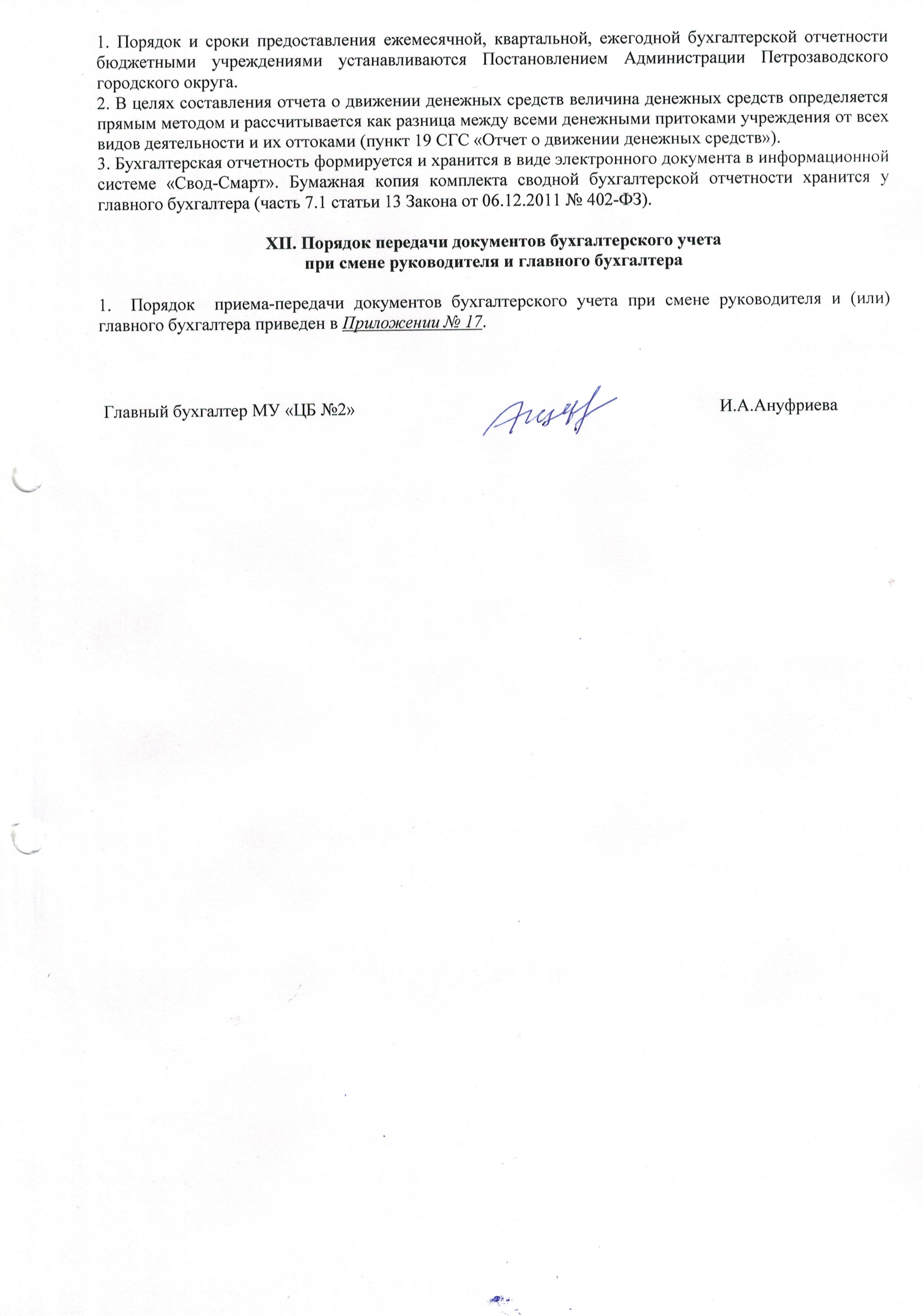                              Приложение № 1  к приказу №  201 от 30 декабря 2019 года «Об учетной политике в части организации  бухгалтерского  учета  на 2020 год»                             Приложение № 1  к приказу №  201 от 30 декабря 2019 года «Об учетной политике в части организации  бухгалтерского  учета  на 2020 год»                             Приложение № 1  к приказу №  201 от 30 декабря 2019 года «Об учетной политике в части организации  бухгалтерского  учета  на 2020 год»                             Приложение № 1  к приказу №  201 от 30 декабря 2019 года «Об учетной политике в части организации  бухгалтерского  учета  на 2020 год»                             Приложение № 1  к приказу №  201 от 30 декабря 2019 года «Об учетной политике в части организации  бухгалтерского  учета  на 2020 год»                             Приложение № 1  к приказу №  201 от 30 декабря 2019 года «Об учетной политике в части организации  бухгалтерского  учета  на 2020 год»Номер счетаРазряд номера счетаИнформация, отражаемая в разрядах счета Все счета обслуживаемого дошкольного образовательного учреждения 1-4Аналитический код вида услуги:0701 «Дошкольное образование»1-4Все счета 5-14Отражаются нулиВсе счета (за исключением счетов 0 100 00 000 «Нефинансовые активы», 0 201 35 000 «Денежные документы», 0 401 20 200 «Расходы экономического субъекта» (0 401 20 241, 0 401 20 242, 0 401 20 270)15 -17 Код вида поступлений или выбытий, соответствующий:аналитической группе подвида доходов бюджетов;коду вида расходов;аналитической группе вида источников финансирования дефицитов бюджетовСчет 0 100 00 000 «Нефинансовые активы» (за исключением счетов аналитического учета счетов 0 106 00 000 «Вложения в нефинансовые активы», 0 107 00 000 «Нефинансовые активы в пути», 0 109 00 000 «Затраты на изготовление готовой продукции, выполнение работ, услуг»), а также счет 0 201 35 000 «Денежные документы» и корреспондирующие с ними счета 0 401 20 200 «Расходы экономического субъекта» (0 401 20 241, 0 401 20 242, 0 401 20 270)5 – 17Отражаются нули (если иное не предусмотрено требованиями целевого назначения выделенных средств)Счет 0 201 00 000 «Денежные средства учреждения»1 – 17Отражаются нулиСчет 0 204 00 000 «Финансовые вложения»1 – 17Отражаются нули, если иное не предусмотрено требованиями целевого назначения выделенных средствСчет 0 207 00 000 «Расчеты по кредитам,15 – 17Отражается аналитический код поступлениязаймам (ссудам)», отражающий сумму основного долга по кредитам, займам (ссудам)15 – 17Отражается аналитический код поступленияСчет 0 301 00 000 «Расчеты с кредиторами по долговым обязательствам», отражающий сумму основного долга по кредитам, займам (ссудам)15 – 17Отражается аналитический код выбытияСчет 0 304 01 000 «Расчеты по средствам, полученным во временное распоряжение»1 – 17Отражаются нулиВсе счета18Код вида финансового обеспечения (деятельности)2 – приносящая доход деятельность (собственные доходы учреждения);3 – средства во временном распоряжении;4 – субсидия на выполнение государственного задания;5 – субсидии на иные цели; 6 – субсидии на цели осуществления капитальных вложенийВсе счета24 – 26Коды классификации операций сектора государственного управления (КОСГУ)ИмуществоОсобенности начисления амортизацииОснованиеДвижимое имущество стоимостью до 10 000 руб. (за исключением объектов библиотечного фонда) Не начислять. Стоимость данных объектов при вводе в эксплуатацию (принятии к учету) сразу списывается в расходы и отражается на забалансовом счете 21 Пункт 39 стандарта «Основные средства», пункт 373 Инструкции № 157н Движимое и недвижимое имущество стоимостью от 10 000 до 100 000 руб. Единовременно начислять 100-процентную амортизацию при вводе объекта в эксплуатацию Пункт 39 стандарта «Основные средства» Библиотечный фонд стоимостью до 100 000 руб. (за исключением периодических изданий) Единовременно начислять 100-процентную амортизацию при вводе объекта в эксплуатацию Пункт 39 стандарта «Основные средства» Движимое и недвижимое имущество, а также объекты библиотечного фонда дороже 100 000 руб. Начислять по нормам амортизации Подпункт «а» пункта 39 стандарта «Основные средства» ДебетКредитНаименование операции2.109.61.2112.302.11Начисление зарплаты воспитателям, старшим воспитателям,  педагогам, муз.руководителю,  инструктору по физ.воспитанию, методистам, учителям., непосредственно участвующих в процессе оказании услуги4.109.61.2114.302.11Начисление зарплаты воспитателям, старшим воспитателям,  педагогам, муз.руководителю,  инструктору по физ.воспитанию, методистам, учителям., непосредственно участвующих в процессе оказании услуги2.109.61.2132.303.02-11Начисление страховых взносов по ФСС, ПФ, ФОМС по фонду оплаты труда указанных работников, участвующих в процессе оказания услуги4.109.61.2134.303.02-11Начисление страховых взносов по ФСС, ПФ, ФОМС по фонду оплаты труда указанных работников, участвующих в процессе оказания услуги2.109.61.2722.105.31,32Списание продуктов питания, медикаментов на детей МДОУ.4.109.61.2724.105.31,32Списание продуктов питания, медикаментов на детей МДОУ.ДебетКредитНаименование операции2.109.81.2112.302.11Начисление зарплаты работникам ЦБ № 2,  заведующим (заместителям), руководителям (заместителям), медикам, завхозам, младшему обслуживающему персоналу.4.109.81.2114.302.11Начисление зарплаты работникам ЦБ № 2,  заведующим (заместителям), руководителям (заместителям), медикам, завхозам, младшему обслуживающему персоналу.2.109.81.2122.208.12, 2.302.12Начисление прочих несоциальных выплат персоналу в денежной форме; расчеты с подотчетными лицами по прочим несоциальным выплатам персоналу в денежной форме.4.109.81.2124.208.124.302.12Начисление прочих несоциальных выплат персоналу в денежной форме; расчеты с подотчетными лицами по прочим несоциальным выплатам персоналу в денежной форме.2.109.81.2122.208.142.302.14Начисление прочих несоциальных выплат персоналу  в натуральной форме; расчеты с подотчетными лицами по прочим несоциальным выплатам в натуральной форме4.109.81.2124.208.144.302.14Начисление прочих несоциальных выплат персоналу  в натуральной форме; расчеты с подотчетными лицами по прочим несоциальным выплатам в натуральной форме2.109.81.2122.302.262.208.26Начисление оказания прочих  услуг, расчеты с подотчетными лицами по оказанию прочих услуг (командировочные расходы сотрудников, компенсация подотчетному лицу расходов на прохождение медицинского осмотра)4.109.81.2124.302.264.208.26Начисление оказания прочих  услуг, расчеты с подотчетными лицами по оказанию прочих услуг (командировочные расходы сотрудников, компенсация подотчетному лицу расходов на прохождение медицинского осмотра)2.109.81.2132.303.02-11Начисление страховых взносов по ФСС, ПФ, ФОМС по фонду оплаты труда указанных работников.4.109.81.2134.303.02-11Начисление страховых взносов по ФСС, ПФ, ФОМС по фонду оплаты труда указанных работников.2.109.81.2212.302.21 Начисление услуг связи.4.109.81.2214.302.21 Начисление услуг связи.2.109.81.2222.302.22, 2.208.22 Начисление  транспортных расходов4.109.81.2224.302.22, 4.208.22 Начисление  транспортных расходов2.109.81.2232.302.23 Начисление коммунальных услуг: холодное водоснабжение (водоотведение) - 80%, электроэнергия – 90%, тепловая энергия (горячее водоснабжение) – 50% от суммы оказанных услуг4.109.81.2234.302.23 Начисление коммунальных услуг: холодное водоснабжение (водоотведение) - 80%, электроэнергия – 90%, тепловая энергия (горячее водоснабжение) – 50% от суммы оказанных услуг2.109.81.2252.302.25, 2.208.25 Начисление услуг по содержанию имущества кроме расходов по текущему и капитальному ремонту4.109.81.2254.302.25, 4.208.25 Начисление услуг по содержанию имущества кроме расходов по текущему и капитальному ремонту2.109.81.2262.302.26, 2.208.26 Начисление прочих услуг, кроме расходов по «Энергоаудиту»4.109.81.2264.302.26, 4.208.26 Начисление прочих услуг, кроме расходов по «Энергоаудиту»2.109.81.2722.105.31-36Списание  материальных запасов, кроме продуктов питания, медикаментов на детей МДОУ.4.109.81.2724.105.31-36Списание  материальных запасов, кроме продуктов питания, медикаментов на детей МДОУ.ДебетКредитНаименование операции2.401.20.2232.302.23 Начисление коммунальных услуг: холодное водоснабжение (водоотведение) - 20%, электроэнергия – 10%, тепловая энергия (горячее водоснабжение) – 50% от суммы оказанных услуг4.401.20.2234.302.23 Начисление коммунальных услуг: холодное водоснабжение (водоотведение) - 20%, электроэнергия – 10%, тепловая энергия (горячее водоснабжение) – 50% от суммы оказанных услуг2.401.20.2252.302.25Начисление расходов по текущему и капитальному ремонту4.401.20.2254.302.25Начисление расходов по текущему и капитальному ремонту2.401.20.2262.302.26Начисление прочих услуг по «Энергоаудиту»4.401.20.2264.302.26Начисление прочих услуг по «Энергоаудиту»2.401.20.2632.302.63Начисление пособий по социальной помощи населению в денежной форме4.401.20.2634.302.63Начисление пособий по социальной помощи населению в денежной форме2.401.20.2642.302.64Начисления по социальным пособиям и компенсациям населению в денежной форме4.401.20.2644.302.64Начисления по социальным пособиям и компенсациям населению в денежной форме4.401.20.2664.302.66Начисление социальных пособий и компенсаций персоналу в денежной форме2.401.20.2664.302.66Начисление социальных пособий и компенсаций персоналу в денежной форме2.401.20.2712.104.12-38Начисление амортизации 4.401.20.2714.104.12-38Начисление амортизации 2.401.20.2242.104.42Начисление амортизации  прав пользования нежилыми помещениями (зданиями и сооружениями)Содержание операцииДебетКредитПеречисление денежных средств в счет оплаты ежемесячного взноса на капитальный ремонт0 302 25 8300 201 11 61018Отражение расходов на уплату ежемесячного взноса на капитальный ремонт0 401 50 2250 302 25 730